2013 OHL SCOUTING REPORTS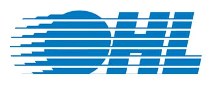 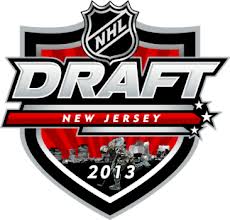 PREPARED BY:		SHELDON SOOKDEO, HOCKEY SCOUTEMAIL:			ssookdeo@smww.comTWITTER:		@SheldonSookdeoCOMPANY:		SPORTS MANAGEMENT WORLDWIDE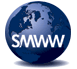 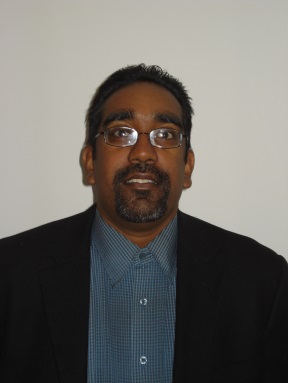 SCOUT BIOGRAPHYSheldon Sookdeo is currently a Sport Management Worldwide Alumni.  He completed our Hockey GM and Scouting Program in May 2010.  Training included: NHL and international scouting techniques, NHL and minor league hockey general manager practices, Rinknet Scouting Software, NHL collective bargaining agreement and statistical analysis. (Mentored by International Scouting Services). Sheldon attended our 2010 Hockey Career Conference from the NHL Entry Draft in Los Angeles.  He was later hired that summer by Hockeysense Publishing; an online magazine website based out of Nova Scotia, Canada.  He held the position as OHL Scout & Columnist from August 2010 until the website's closure in February 2013.  Sheldon was responsible for scouting OHL prospects that were draft-eligible for the annual NHL Entry Draft.  His scouting reports for all OHL players were published in the company's inaugural 2011 NHL Draft Preview Magazine.  Some of Sheldon's other responsibilities during his tenure at Hockeysense involved the publication of weekly website reports on the Ontario Hockey League.  He also provided online game reports and summaries from events attended.  The events that Sheldon attended annually included the NHL Leafs Rookie Tournament, the World Juniors Selection Camp, the CHL Home Hardware Prospects Game & Skills Competition, the OHL Playoffs, the CHL MasterCard Memorial Cup, and the annual NHL Entry Draft.  Sheldon recently joined RinkNet Scouting as a Videographer in October 2012.  He is responsible for videotaping footage on draft-eligible prospects for both the OHL and NHL drafts.  Following each taping, he inputs game reports, player profiles, and scouting reports into the company's database.  Outside of the hockey world, Sheldon works part-time with both the MLSE Foundation and Rogers Toronto Blue Jays Partnership.  As a member of the MLSE Foundation, Sheldon assists with in-arena charity events such as the 50/50 draw and Mystery Puck program.  While at Rogers Centre, he generates Ticket Sales revenues and collects donations on behalf of the Jays Care Foundation. Looking ahead to the 2013-14 season, Sheldon will be scouting prospects from a number of Ontario and Toronto-based leagues.  This includes the OHL, OJHL, GTHL, and OMHA.  You can email Sheldon directly at ssookdeo@smww.com to obtain work samples and make a scouting request.  OHL PLAYERS RANKED BY NHL CENTRAL SCOUTINGOHL GOALIES RANKED BY NHL CENTRAL SCOUTING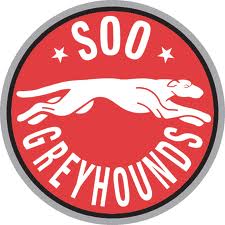 DARNELL NURSETEAM: 		SAULT STE MARIE GREYHOUNDSLEAGUE:	ONTARIO HOCKEY LEAGUEPOSITION: 	DEFENCEBORN:		FEBRUARY 4TH, 1995	HEIGHT:	6’ 3.5’’	 WEIGHT:	185 LBS.	REGULAR SEASON STATISTICS:*Top 20 in OHL Defenceman ScoringPLAYOFF STATISTICS:MAJOR ACCOMPLISHMENTS:Won Bronze Medal with Team Ontario at 2011/12 World Hockey Challenge (1 Goal, 2 Assists in 5 Tournament Games)Won Bronze Medal with Team Canada at 2011/12 U18 World Junior Championships (0 Points)Named to 2011/12 OHL Second All-Rookie TeamWon Gold Medal with Team Canada at 2012/13 U18 Ivan Hlinka Tournament (0 Points)Participated as Alternate Captain in 2013 CHL Home Hardware Top Prospects Game (5 PIM)REPORT CARD:*4 Levels (Excellent, Good, Average, Below Average)SIZE/STRENGTH:	ExcellentSKATING:		GoodSHOT/SCORING:	GoodPUCKHANDLING:	GoodPHYSICAL PLAY:	Excellent	OFFENSIVE PLAY:	GoodDEFENSIVE PLAY:	Excellent	HOCKEY SENSE:	GoodCOMPETITIVENESS:	Excellent  SKILL CATEGORY:Two-way DefensemanSTRENGTHS:Well-rounded:  Has good skill sets across the board and can play effective two-way hockey in all zonesEndurance: Can handle heavy ice-time against opposition’s top scoring lines and be able to maintain a consistent physical effortLeadership: Plays with an edge which has a contagious effect on his teammatesAREAS FOR GROWTH & DEVELOPMENT:Offensive Potential:  Recorded 41 Regular Season Points despite seeing limited ice time on the Greyhound’s Power Play units this seasonSCOUTING REPORT:Darnell Nurse is the highest ranked Defenceman heading into the 2013 NHL Entry Draft.  Ranked 4th Overall by NHL Central Scouting, Nurse is a well-rounded player with no glaring weaknesses.  The majority of his ice-time is spent playing against the opposition’s top scoring lines each game.  He can also play effectively in all zones, which includes handling the puck in transitional play.  Known mainly for his intimidating and relentless physical game, Nurse proved that he has offensive potential. Nurse`s 41 points landed him a spot in the OHL Top 20 among Defenceman scoring.  Nurse may have produced higher numbers had it not been for limited opportunities on the Power Play and his late-season hand injury.  Nurse, the Hamilton, Ontario native grew up idolizing and molding his game after former Philadelphia Flyers Defenceman Chris Pronger.  There could be several NHL teams jockeying to move up in this year’s NHL Entry Draft to snag him.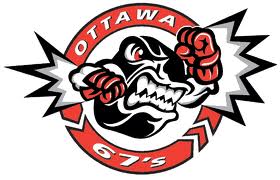 SEAN MONAHANTEAM: 		OTTAWA 67’SLEAGUE:	ONTARIO HOCKEY LEAGUEPOSITION: 	CENTERBORN:		OCTOBER 12TH, 1994	HEIGHT:	6’ 2’’	 WEIGHT:	187 LBS.	REGULAR SEASON STATISTICS:*Finished 10th Overall in OHL Rookie ScoringPLAYOFF STATISTICS:*Finished in Top 20 of Playoff ScoringMAJOR ACCOMPLISHMENTS:Won Gold Medal with Team Ontario at 2010/11 U17 World Hockey Challenge (3 Goals, 2 Assists in 5 Tournament Games – Including Gold  Medal Winning Overtime Goal)Won OHL Rookie of the Month Honours for March 2011Named to 2011/12 OHL Second All-Star TeamParticipated as Alternate Captain in 2013 CHL Home Hardware Top Prospects Game (0 Points)REPORT CARD:*4 Levels (Excellent, Good, Average, Below Average)SIZE/STRENGTH:	GoodSKATING:		GoodSHOT/SCORING:	ExcellentPUCKHANDLING:	ExcellentPHYSICAL PLAY:	Good	OFFENSIVE PLAY:	ExcellentDEFENSIVE PLAY:	Good	HOCKEY SENSE:	GoodCOMPETITIVENESS:	Good STRENGTHS:Clutch Performer: Plays his best hockey in big-game situations (OHL Playoffs & International Tournaments)Leadership:  Intense competitor that leads by example with his high work ethic.  Sticks up for teammates and can carry the team on his shoulders.  Toughness:  Can take a hit and is very difficult to knock off his feet.  Protects the puck well when challenged in tight situationsAREAS FOR GROWTH & DEVELOPMENT:Speed and Acceleration:  Slower skater when compared to other skilled players like him.  Improving his acceleration could take his game to a higher level. SKILL CATEGORY:PlaymakerSCOUTING REPORT:Sean Monahan is the highest-ranked OHL forward heading into the 2013 NHL Entry Draft.  Ranked 5th Overall by NHL Central Scouting, Monahan is a highly skilled playmaker with a solid two-way game.  On offense, he has excellent vision, instinct, and stickhandling skills which enables him to create and finish plays.  Since debuting in 2010/11 with the Ottawa 67’s, Monahan has scored at least 20 goals each season and has recorded 203 regular season points over 185 games.  He comes through in the clutch, and makes his teammates around him better. Defensively, Monahan competes with a high work ethic and can be relied upon to rally his troops.  He uses his physical presence to lead by example; which is one of the reasons why he was named as Team Captain prior to the 2012/13 season.  Monahan lacks very little holes in his game, with speed being his only drawback.  Although Monahan is an excellent skater, his speed and acceleration are a step behind other elite players like him.  If he can improve this area of his game, it could definitely take him to a higher level.  He has drawn comparisons to Philadelphia Flyers forward Sean Couturier.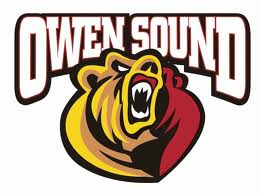 ZACH NASTASIUKTEAM: 		OWEN SOUND ATTACKLEAGUE:	ONTARIO HOCKEY LEAGUEPOSITION: 	RIGHT WINGBORN:		MARCH 30TH, 1995	HEIGHT:	6’ 1’’	 WEIGHT:	190 LBS.	REGULAR SEASON STATISTICS:PLAYOFF STATISTICS:*Team Leader in Playoff ScoringMAJOR ACCOMPLISHMENTS:Participated in 2013 CHL Home Hardware Top Prospects Game (0 Points)Won Gold Medal with Team Canada at 2012/13 U18 World Championship (2 Goals, 2 Assists in 7 Tournament Games)REPORT CARD:*4 Levels (Excellent, Good, Average, Below Average)SIZE/STRENGTH:	GoodSKATING:		Below AverageSHOT/SCORING:	AveragePUCKHANDLING:	GoodPHYSICAL PLAY:	Excellent	OFFENSIVE PLAY:	AverageDEFENSIVE PLAY:	Excellent	HOCKEY SENSE:	GoodCOMPETITIVENESS:	Excellent STRENGTHS:Physical Presence:  Knows how to use his size to win battles (with and without the puck)Good Hands:  Can handle the puck well and has offensive upside.Mental Attitude: Wants to take on challenges and play in critical situations. AREAS FOR GROWTH & DEVELOPMENT:Skating: His larger frame slows him down, and makes it difficult for him to keep up with some of his higher-skilled linemates SKILL CATEGORY:Power ForwardSCOUTING REPORT:Zach Nastasiuk is a big-bodied two-way forward.  He plays with a lot of grit and intensity and wants to earn additional ice-time in critical situations.  His game resembles an underdeveloped version of Anaheim Center Ryan Getzlaf.  Nastasiuk is difficult to deal with along the boards and in front of the net when he uses his body to protect himself and the puck.  For a tough guy, he has great hands.  He can stickhandle and has a decent shot.  Nastasiuk set career-highs in goals (20), assists (20), and points (40) during the 2012/13 season.  Defensively, he is called upon to neutralize opposing forwards.  He has a high work ethic and is a role model when examining one’s desire to compete.  Nastasiuk is currently ideal for a Checking Line role, and could evolve into a Top 6 forward as long as his offensive game does not falter.        CHRIS BIGRASTEAM: 		OWEN SOUND ATTACKLEAGUE:	ONTARIO HOCKEY LEAGUEPOSITION: 	DEFENCE						BORN:		FEBRUARY 22ND, 1995	HEIGHT:	6’ 1’’	 WEIGHT:	186 LBS.	REGULAR SEASON STATISTICS:*Top 10 in Plus/Minus CategoryPLAYOFF STATISTICS:MAJOR ACCOMPLISHMENTS:Won Bronze Medal with Team Ontario at 2011/12 U17 World Hockey Challenge (1 Goal and 1 Assist in 6 Tournament Games)Won three Owen Sound Attack Team Awards in 2011/12 season (Harry Lumley Memorial Award for Rookie of the Year, Henry Kelso Award for Scholastic Player of the Year, and Butch Keeley Award for Playoff MVP) Won Gold Medal with Team Canada at 2012/13 U18 Ivan Hlinka Tournament (3 Assists in 7 Tournament Games)Participated in 2013 CHL Home Hardware Top Prospects Game (0 Points)REPORT CARD:*4 Levels (Excellent, Good, Average, Below Average)SIZE/STRENGTH:	AverageSKATING:		GoodSHOT/SCORING:	GoodPUCKHANDLING:	ExcellentPHYSICAL PLAY:	Average	OFFENSIVE PLAY:	GoodDEFENSIVE PLAY:	Excellent	HOCKEY SENSE:	ExcellentCOMPETITIVENESS:	Average STRENGTHS:Vision:  Reads and anticipate plays well.  Among Top 10 leaders in Plus/Minus Category (+35) in 2012/13Puck-Moving Abilities:  Can make a first pass out of the defensive zone.  Dangerous playmaker when given time and space to work with on the Power PlayHockey Sense:  Does not panic under pressure and makes smart decisions with and without the puck. AREAS FOR GROWTH & DEVELOPMENT:Size and Strength: His smaller frame poses a physical challenge when battling with large forwards.  It prevents him from playing with an edge.    SKILL CATEGORY:Two-way DefencemanSCOUTING REPORT:Chris Bigras is a two-way Defenceman with solid stickhandling abilities.  He rarely panics and can make an accurate pass out of his defensive zone.  He is especially dangerous on the Power Play when given time and space to manoeuvre.  Bigras has excellent vision and uses it to set-up teammates in prime scoring areas.  Defensively, Bigras exercises good judgment and is usually well-positioned to prevent the opposition’s scoring chances.  His +35 rating is an immediate reflection of his solid defensive play.  An area of development for Bigras going forward is to build up more muscle strength.  With his smaller frame, this can be very taxing when battling with larger forwards the entire game.  Bigras has the skill sets required to be a solid puck-moving defenseman much like Montreal Canadiens’ Tomas Kaberle.  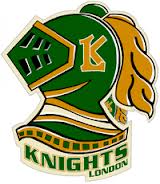 BO HORVATTEAM: 		LONDON KNIGHTSLEAGUE:	ONTARIO HOCKEY LEAGUEPOSITION: 	CENTERBORN:		APRIL 5TH, 1995	HEIGHT:	6’ 0’’	 WEIGHT:	206 LBS.	REGULAR SEASON STATISTICS:*Finished 18th Overall in OHL Rookie ScoringPLAYOFF STATISTICS:*Lead OHL Playoffs in GoalsMAJOR ACCOMPLISHMENTS:Captained and Won Bronze Medal with Team Ontario at the U17 2011/12 World Hockey Challenge (4 Goals and 3 Assists in 6 Tournament Games)Won 2011/12 OHL Championship with London KnightsParticipated in 2012 CHL MasterCard Memorial Cup Tournament (1 Goal in 3 Tournament Games)Won Gold Medal with Team Canada at U18 2012/13 Ivan Hlinka Tournament (2 Goals and 2 Assists in 5 Tournament Games)Participated in 2013 CHL Home Hardware Top Prospects Game (0 Points)Won 2012/13 OHL Championship with London KnightsScored Most Goals in 2012/13 OHL Playoffs and Named Playoffs MVPParticipated in 2013 CHL MasterCard Memorial Cup Tournament (2 Goals and 3 Assists in 5 Tournament Games)Won Most Sportsmanlike Player of 2013 CHL MasterCard Memorial Cup TournamentREPORT CARD:*4 Levels (Excellent, Good, Average, Below Average)SIZE/STRENGTH:	GoodSKATING:		GoodSHOT/SCORING:	GoodPUCKHANDLING:	ExcellentPHYSICAL PLAY:	Good	OFFENSIVE PLAY:	GoodDEFENSIVE PLAY:	GoodHOCKEY SENSE:	ExcellentCOMPETITIVENESS:	Excellent STRENGTHS:Versatile: Plays effective hockey is all three zones of the ice, and in any situation against the opponent’s top lines.Hockey IQ & Vision:  Able to read plays well before they happen and use smart-decision making to create opportunities.Win Face-offs:  Able to win draws in all three zones and under critical situations.AREAS FOR GROWTH & DEVELOPMENT:Speed and Acceleration:  Slower skater when compared to other skilled players like him.  Skating has improved over the past season, but still more room for growth.SKILL CATEGORY:PlaymakerSCOUTING REPORT:Bo Horvat is a star on the rise heading into this year’s NHL Entry Draft.  Ranked 15th Overall among North American players by NHL Central Scouting, Horvat has a chance to become a Top 10 pick after his impressive MVP-winning performance in the 2013 OHL Playoffs.  Horvat led all scorers with 16 goals which included three of the game-winning variety.  Horvat is a two-way Center that has a good blend of offensive and defensive skills.  Offensively, Horvat uses his combination of skating, shooting, stickhandling, vision, and hockey sense to create and finish plays.  Defensively, Horvat does an excellent job backchecking and provides the support required to fend off scoring threats.  Horvat can be counted on to win important face-offs and is an effective Penalty Killer who can block shots and passing lanes.  Overall, Horvat is a versatile player that can play in any zone under any circumstance.  He can play at even strength, on both Specialty Team, and in the final minutes with the game is on the line.  Horvat has also developed into a leader with proven winning experience.  He has won two international medals and two OHL Championships.  Having accomplished these feats at such a young age, Horvat is definitely high up on the draft radar.  He possesses the raw talent and potential to develop into a Top 6 forward at the NHL level.  Horvat models his game after Los Angeles Kings forward Mike Richards, and in some circles has been compared to Boston Bruins Center Patrice Bergeron.     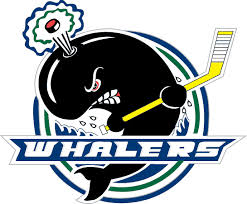 RYAN HARTMANTEAM: 		PLYMOUTH WHALERSLEAGUE:	ONTARIO HOCKEY LEAGUEPOSITION: 	LEFT WING						BORN:		SEPTEMBER 20TH, 1994	HEIGHT:	5’ 11’’	 WEIGHT:	181 LBS.	REGULAR SEASON STATISTICS:PLAYOFF STATISTICS:MAJOR ACCOMPLISHMENTS:Won Silver Medal with U.S. National Team at 2010/11 U17 World Hockey Challenge (4 Goals and 2 Assists in 5 Tournament Games)Won Gold Medal with U.S. National Team at 2011/12 U18 World Junior Championships (2 Goals and 4 Assists in 6 Tournament Games)Won Gold Medal with U.S. National Team at 2012/13 U20 World Junior Championships (2 Goals and 1 Assist in 7 Tournament Games)Participated in 2013 CHL Home Hardware Top Prospects Game (5 PIM and -1 rating)REPORT CARD:*4 Levels (Excellent, Good, Average, Below Average)SIZE/STRENGTH:	ExcellentSKATING:		GoodSHOT/SCORING:	GoodPUCKHANDLING:	GoodPHYSICAL PLAY:	ExcellentOFFENSIVE PLAY:	GoodDEFENSIVE PLAY:	Good	HOCKEY SENSE:	GoodCOMPETITIVENESS:	Excellent STRENGTHS:Physical Play:  Aggressive checker that causes defenders to panic and turnover the puckGood vision: Can read plays on offense and can connect accurate passes to his teammatesLeads by Example: Not afraid to get his hands dirty to create momentum for his team.  An agitator during and between plays. AREAS FOR GROWTH & DEVELOPMENT:Poise/Composure: Can get carried away with physical play and take silly penalties.SKILL CATEGORY:Power Forward/GrinderSCOUTING REPORT:Ryan Hartman is a Power Forward that plays an aggressive, mean, gritty, and physical game.  His hard-hitting checks often intimidate opposing players.  Hartman has soft hands and can protect the puck well in traffic and board battles.    He has good vision which enables him to complete accurate passes to his linemates. He can also be relied upon to finish plays when given the time and space to manoeuvre.  Across the board, Hartman does not have any glaring weaknesses and is good is almost every facet of his offensive game.  Hartman compared his play similar to that of St. Louis Blues forward David Backes.  Like Backes, Hartman leads his teammates by example.  He plays with a high level of work ethic and competitiveness.  He will sacrifice his body if necessary to defend his teammates and create momentum.  At the moment, Hartman may already possess the physical tools to play at the pro level.  But to be better, he will need exercise better judgment and hockey sense.  Hartman’s Achilles Heel is that he can get carried away with hitting at times and take silly penalties.   This is a defensive liability which has resulted in some goals against for Plymouth.  This is a bitter pill to swallow, but one that Hartman has learned and rebounded from.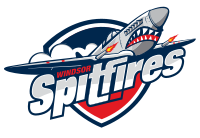 KERBY RYCHELTEAM: 		WINDSOR SPITFIRESLEAGUE:	ONTARIO HOCKEY LEAGUEPOSITION: 	LEFT WING						BORN:		OCTOBER 7TH, 1994	HEIGHT:	6’ 1’’	 WEIGHT:	205 LBS.	REGULAR SEASON STATISTICS:*Top 10 among OHL Scoring LeadersPLAYOFF STATISTICS:MAJOR ACCOMPLISHMENTS:Won Gold Medal with Team Ontario at 2010/11 World Hockey Challenge (2 Goals, 2 Assists in 5 Tournament Games)Won Bronze Medal with Team Canada at 2011/12 U18 World Junior Championships (5 Goals, 3 Assists in 7 Tournament Games)Won OHL Player of the Week Honours in Week 20 of 2012/13 season (3 Goals and 7 assists over 3-game span)Participated in 2013 CHL Home Hardware Top Prospects Game (5 PIM)REPORT CARD:*4 Levels (Excellent, Good, Average, Below Average)SIZE/STRENGTH:	Excellent			SKATING:		GoodSHOT/SCORING:	ExcellentPUCKHANDLING:	ExcellentPHYSICAL PLAY:	Excellent	OFFENSIVE PLAY:	ExcellentDEFENSIVE PLAY:	AverageHOCKEY SENSE:	GoodCOMPETITIVENESS:	Excellent STRENGTHS:Versatile: Can adapt to and play in all situationsCompetitive edge:  Thrives under pressure and a strong leader for younger playersDynamic skater: Has strong strides and very difficult to knock off his feet AREAS FOR GROWTH & DEVELOPMENT:Defensive coverage:  Despite playing on a weaker defensive team, made a lot of mistakes in defensive end.  Finished with a career-worst in Plus/Minus (-21) in 2012/13  SKILL CATEGORY:Power ForwardSCOUTING REPORT:Kerby Rychel, son of ex-NHLer Warren Rychel, completed the 2012/13 season with 87 points.  This was a personal-best which enabled him to finish 8th in OHL scoring.  Rychel is a Power Forward that plays an aggressive two-way game. His versatility allows him to play in all situations.  Also, his determination and grit is a good model for younger teammates to follow.  Rychel’s playmaking abilities make him an immediate threat on the Power Play.  He has excellent vision and can release one of the fastest shot in the league.  Rychel was among the Top 5 scorers this season with 16 Power Plays goals.  Defensively, Rychel relentlessly back-checks and gives his team a competitive edge in puck possession battles.  However, an area of growth will be for him to position himself better and make smarter decisions in the defensive zone.  Although there was a lot of strong defensive play done by Rychel this season, he still managed to make a lot of mistakes.  His career-worst -21 rating is a direct reflection of this.  Ranked 17th by NHL Central Scouting, Rychel is underrated and is likely to get snagged earlier in the NHL Entry Draft.  He has the physical traits required to be successful at the pro level, combined with the offensive potential to become a Top 6 forward.   MAX DOMITEAM: 		LONDON KNIGHTSLEAGUE:	ONTARIO HOCKEY LEAGUEPOSITION: 	CENTER/LEFT WINGBORN:		MARCH 2ND, 1995	HEIGHT:	5’ 8’’	 WEIGHT:	197 LBS.	REGULAR SEASON STATISTICS:*Finished 3rd Overall in OHL Rookie ScoringPLAYOFF STATISTICS:*Finished 2nd Overall in OHL Playoff ScoringMAJOR ACCOMPLISHMENTS:Won Bronze Medal with Team Ontario at the U17 2011/12 World Hockey Challenge (3 Goals and 4 Assists in 6 Tournament Games)Won 2011/12 OHL Championship with London KnightsNamed to 2011/12 OHL Second All-Rookie TeamParticipated in 2012 CHL MasterCard Memorial Cup Tournament (1 Goal  and 2 Assists in 4 Tournament Games)Won Gold Medal with Team Canada at the U18 2012/13 Ivan Hlinka Tournament (3 Goals and 4 Assists in 5 Tournament Games)Participated in 2013 CHL Home Hardware Top Prospects Game (0 Points)Named OHL & CHL Playoff Player of the Week (Week 31 – 4 Goals and 6 Assists in 3 Games)Won 2012/13 OHL Championship with London KnightsParticipated in 2013 CHL MasterCard Memorial Cup Tournament (1 Goal and 2 Assists in 5 Tournament Games)REPORT CARD:*4 Levels (Excellent, Good, Average, Below Average)SIZE/STRENGTH:	AverageSKATING:		ExcellentSHOT/SCORING:	ExcellentPUCKHANDLING:	ExcellentPHYSICAL PLAY:	Good	OFFENSIVE PLAY:	ExcellentDEFENSIVE PLAY:	Average	HOCKEY SENSE:	ExcellentCOMPETITIVENESS:	Excellent STRENGTHS:Clutch performer: Plays his best hockey under pressure.  4 game-winning goals scored during 2013 OHL PlayoffsExplosive speed:  Excellent skater with good footwork and acceleration.  Able to make dynamic plays when stickhandling at top speed.Sparkplug:  Has a high compete level and does not shy away from physical battles with larger players.  Despite his stocky frame, he is a very strong player.AREAS FOR GROWTH & DEVELOPMENT:Defensive play:  Needs to read plays better and provide more support to teammates.  He has a tendency to cheat out of the defensive zone before receiving that outlet pass.Needs to keep it simple:  Creates turnovers and gives up scoring chances getting fancy and not making simple plays.  SKILL CATEGORY:PlaymakerSCOUTING REPORT:Max Domi took minimal time to make a first impression in the OHL.  In his first career game, he scored a Hat Trick and has continued to fill the net ever since.  Domi completed his 2012/13 sophomore season with a career-high 87 points.  He continued his strong play during this year’s playoffs and contributed heavily to London’s Championship run for the second straight year.  Finishing the post-season with 32 points, Domi was second only to teammate Bo Horvat.  Domi is a tough stocky forward that wears his heart on his sleeve.  Much like his father; former Toronto Maple Leafs enforcer Tie Domi, Max competes every shift and is no stranger to physical play.  He is a solid checker who can separate opponents from the puck.  He can also lay out opponents with open-ice hits to create energy and momentum for his team.  Although there are lots of similarities between Max and his father, there is no comparison when it comes to offensive skills.  Max has elite offensive skills, which make him an immediate threat when he comes darting up the ice on a rush.   Domi has explosive acceleration and can pull off some dynamic plays while moving at full speed.  He is patient, can outwait defenders, and make split-second decisions.  The majority of his goals are scored when he has the opportunity to drive to the net unchecked.  Overall, Domi has the work ethic, compete level, offensive skills, and game-breaking abilities to become a Top 6 forward in the NHL.  Improving on his defensive play will increase his chances of becoming a future First Line Center in the NHL.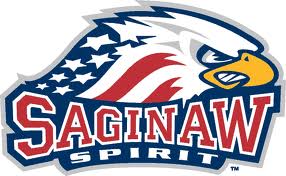 JIMMY LODGETEAM: 		SAGINAW SPIRITLEAGUE:	ONTARIO HOCKEY LEAGUEPOSITION: 	CENTER						BORN:		MARCH 5TH, 1995	HEIGHT:	6’ 0.5’’	 WEIGHT:	166 LBS.	REGULAR SEASON STATISTICS:PLAYOFF STATISTICS:REPORT CARD:*4 Levels (Excellent, Good, Average, Below Average)SIZE/STRENGTH:	Average							SKATING:		GoodSHOT/SCORING:	GoodPUCKHANDLING:	GoodPHYSICAL PLAY:	Good	OFFENSIVE PLAY:	GoodDEFENSIVE PLAY:	AverageHOCKEY SENSE:	GoodCOMPETITIVENESS:	Good STRENGTHS:Excellent vision: Sees the ice well and makes his teammates around him betterBalanced player:  Good combination of size, speed, and skillWork ethic: Strong workout and dieting regime AREAS FOR GROWTH & DEVELOPMENT:Inconsistent play:  Offensive production up and down.  Competitive edge not there every shift of every game.  SKILL CATEGORY:PlaymakerSCOUTING REPORT:Jimmy Lodge had a breakthrough 2012/13 sophomore season in the OHL.  Following a trade that sent OHL Scoring Champion Vincent Trocheck to the Plymouth Whalers, Lodge was given an opportunity to step up and play on the top line with teammates Eric Locke and Garret Ross.  Lodge thrived under the pressure and finished just outside of the Top 20 in OHL scoring with 67 points (28 goals, 39 assists).  Lodge’s vision on offense guided his strong play and developed some quick chemistry with his teammates.  His playmaking abilities complemented his linemates well, which produced one of the highest scoring lines in the league.  Off the ice, Lodge kept his body in check with a strict workout and dieting routine.  This is something that he picked up from veteran players like Brandon Saad, Michael Fine, and Josh Shalla during his rookie season.  This led to significant improvement in his speed and stamina.  Defensively, Lodge provides support to his teammates and is not afraid to get physical.  To become a more complete player like his idol Peter Forsberg, Lodge will need to bring some more consistency to his game.  His offensive droughts tend to affect him mentally.  This can drag him down and prevent him from playing with the same level of intensity every shift.  Overall, Lodge is better than the average player and has the offensive skills required to become a Top 6 forward in the future.  He is projected to be a First Round pick in this year’s NHL Entry Draft.  NIKITA ZADOROVTEAM: 		LONDON KNIGHTSLEAGUE:	ONTARIO HOCKEY LEAGUEPOSITION: 	DEFENCEBORN:		APRIL 16TH, 1995	HEIGHT:	6’ 5’’	 WEIGHT:	221 LBS.	REGULAR SEASON STATISTICS:PLAYOFF STATISTICS:MAJOR ACCOMPLISHMENTS:Participated with Team Russia at the 2011/12 U17 World Hockey Challenge (3 Assists in 5 Tournament Games)Participated with Team Russia at the 2011/12 U18 World Junior Championship (2 Goals in 6 Tournament Games)Participated in 2013 CHL Home Hardware Top Prospects Game (+2 Rating and 2 PIM)Won 2012/13 OHL Championship with London KnightsParticipated in 2013 CHL MasterCard Memorial Cup Tournament (2 Goals in 5 Tournament Games)Named to 2012/13 OHL First All-Rookie TeamREPORT CARD:*4 Levels (Excellent, Good, Average, Below Average)SIZE/STRENGTH:	ExcellentSKATING:		GoodSHOT/SCORING:	GoodPUCKHANDLING:	GoodPHYSICAL PLAY:	Excellent	OFFENSIVE PLAY:	GoodDEFENSIVE PLAY:	Excellent	HOCKEY SENSE:	ExcellentCOMPETITIVENESS:	Excellent STRENGTHS:Wears down opponents: Uses his brute strength and size to his advantage.  Completes checks, leans on players, and can unload devastating open-ice hits.Dependable:  Can play hockey in any situation – Even strength, Power Play, Penalty Kill, etc.  Also used in shutdown role in the dying minutes of the game against the opponent’s scoring lines.Stickhandling:  Can make that first tape-to-tape pass out of the defensive zone.  Dangerous passes on the Power Play.AREAS FOR GROWTH & DEVELOPMENT:Decision-making:  Can try to force plays instead of keeping things simple.  He needs to be more cautious of defensive responsibilities before pinching in on a rush.Offensive upside:  Showed flashes of brilliance handling the puck in the offensive end.  Can make accurate passes and has a booming shot.  Execution will be the key to producing higher offensive numbers.    SKILL CATEGORY:Two-way DefencemanSCOUTING REPORT:Nikita Zadorov is a towering player that had the jury out on him prior to making his OHL rookie debut.  But after a noticeable 2012/13 rookie season, scouts are convinced that Zadorov is the real deal.  For a player with massive size and strength, Zadorov can skate extremely well for a big man.  He’s a hard-nosed defender that can wear down and intimidate players with his physical presence.  He loves to check, engages and wins battles, and is almost impossible to knock off the puck.  Zadorov has good vision and puck handling; as evidenced by his ability to make tape-to-tape outlet passes and create scoring chances.  Defensively, he is a responsible player and is utilized in all situations.  Zadorov has offensive upside too and likes to pinch in and finish plays for his team.  He has a booming shot, but needs to find his accuracy and get more pucks through to the net.  He makes sound decisions for the most part, but can also force plays and/or act impulsively.  Over time, this is something that Zadorov should be able to weed out as he continues to mature in the mental aspects of the game.  Right now, Zadorov is physically mature to play at the pro level.  He has the potential to become a top-pairing Defenceman, who is capable of playing on the team’s Specialty Teams.  He is projected to be a late First-Rounder, but may jump into the Top 10 after a stellar OHL Playoffs and Memorial Cup run. 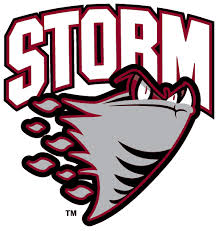 JASON DICKINSON						TEAM: 		GUELPH STORMLEAGUE:	ONTARIO HOCKEY LEAGUEPOSITION: 	CENTER						BORN:		JULY 4TH, 1995	WEIGHT:	6’ 1’’HEIGHT:	179 LBS.	REGULAR SEASON STATISTICS:PLAYOFF STATISTICS:MAJOR ACCOMPLISHMENTS:Named to 2011/12 OHL All-Rookie Second TeamParticipated in 2013 CHL Home Hardware Top Prospects Game (0 Points)Won Gold Medal with Team Canada at 2012/13 U18 World Junior Championships (1 Assist in 3 Tournament Games)REPORT CARD:*4 Levels (Excellent, Good, Average, Below Average)SIZE/STRENGTH:	Average							SKATING:		ExcellentSHOT/SCORING:	GoodPUCKHANDLING:	ExcellentPHYSICAL PLAY:	AverageOFFENSIVE PLAY:	GoodDEFENSIVE PLAY:	Below AverageHOCKEY SENSE:	AverageCOMPETITIVENESS:	Good STRENGTHS:Skating: Has explosive speed and can make dynamic plays on the rushExcellent Poise:  Has good hands and is very patient when handling and protecting the puckVersatile:  Can play all three forward positionsAREAS FOR GROWTH & DEVELOPMENT:Gaining weight:  Can become a more dominant player once he fills in his 6-foot-1 frame.  Already a tough player to knock off the puck at 179 poundsDefensive play:  Aiming to cut down on turnovers and blown coverage in defensive zoneSKILL CATEGORY:PlaymakerSCOUTING REPORT:Jason Dickinson is a playmaking Center who’s on the path to reaching his full potential.  Dickinson is an excellent skater and handles the puck with a lot of confidence.  On offence, he shows good poise and can protect the puck in close quarters.  This is impressive when you consider that Dickinson is significantly underweight for his frame.   Guelph GM Mike Kelly compared Dickinson to a younger version of Los Angeles Kings Captain Dustin Brown.  He also stated that Dickinson is also one of his most versatile players on his roster since he can play any forward position.  To become a more dominant player, Dickinson is aiming to increase his body mass to fill in his 6-foot-1 frame, and improve upon his defensive play.  He’s struggled with turnovers and blown assignments while assisting his teammates in the defensive zone.  This is something that we should see improvement over time with the right coaching.  Nevertheless, his versatility and size should cement Dickinson as a First Round pick in this year’s NHL Entry Draft.           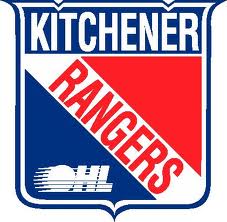 JUSTIN BAILEY						TEAM: 		KITCHENER RANGERSLEAGUE:	ONTARIO HOCKEY LEAGUEPOSITION: 	RIGHT WING						BORN:		JULY 1ST, 1995	WEIGHT:	6’ 3’’HEIGHT:	186 LBS.	REGULAR SEASON STATISTICS:*Finished 12th in OHL Rookie ScoringPLAYOFF STATISTICS:MAJOR ACCOMPLISHMENTS:Named OHL Rookie of the Month for January 2013 (6 Goals and 5 Assists in 12 games played)Participated in 2013 CHL Home Hardware Top Prospects Game (0 Points) REPORT CARD:*4 Levels (Excellent, Good, Average, Below Average)SIZE/STRENGTH:	Good							SKATING:		GoodSHOT/SCORING:	GoodPUCKHANDLING:	GoodPHYSICAL PLAY:	AverageOFFENSIVE PLAY:	GoodDEFENSIVE PLAY:	AverageHOCKEY SENSE:	GoodCOMPETITIVENESS:	Good STRENGTHS:Skating: Possesses good mobility for his size.  Very good protecting the puck while on an offensive rush.Shooting:  Can release a quick and accurate shotWork ethic:  Attempts to have an offensive impact every shift.  Aggressively drives to the net.AREAS FOR GROWTH & DEVELOPMENT:Be more aggressive:  Has size to play effective physical game but does not use it to his advantageInjury prone:  Was injured twice during his 2012/13 Rookie season.  Does not want to have any further injuries setback his developmentSKILL CATEGORY:SniperSCOUTING REPORT:Justin Bailey is a big-bodied forward that has good mobility.  He skates well and does a good job protecting the puck.  Bailey can stickhandle and is dangerous when given the opportunity to unload his quick and accurate shot in the slot.  He makes smart decisions with the puck and is good at creating scoring opportunities for his teammates.  Considering that Bailey was utilized mainly on the Ranger’s bottom two lines, he has the potential to become a top offensive player.  Bailey completed his 2012/13 rookie campaign with 36 points, which was enough to rank him 12th among OHL Rookie Scoring Leaders.  With the departure of several veterans next season, look for Bailey to be given additional ice time and be relied upon more for offense.  To become a more complete player, Bailey needs to play more aggressively and engage in physical battles because of his size.  He also needs to build up some more strength to stay healthy and be injury free.  Bailey is projected to be a Second Round Pick in the 2013 NHL Entry Draft, but may sneak into the First Round because of his offensive potential.     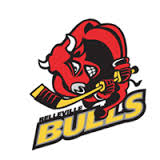 JORDAN SUBBANTEAM: 		BELLEVILLE BULLSLEAGUE:	ONTARIO HOCKEY LEAGUEPOSITION: 	DEFENCE						BORN:		MARCH 3RD, 1995	HEIGHT:	5’ 9’’	 WEIGHT:	175 LBS.	REGULAR SEASON STATISTICS:*Top 10 in Plus/Minus CategoryPLAYOFF STATISTICS:MAJOR ACCOMPLISHMENTS:Won Bronze Medal with Team Ontario at 2011/12 U17 World Hockey Challenge (1 Goal and 2 Assists in 6 Tournament Games)Won Gold Medal with Team Canada at 2012/13 U18 Ivan Hlinka Tournament (1 Assist in 5 Tournament Games)Participated in 2013 CHL Home Hardware Top Prospects Game (-2 Rating)REPORT CARD:*4 Levels (Excellent, Good, Average, Below Average)SIZE/STRENGTH:	AverageSKATING:		GoodSHOT/SCORING:	GoodPUCKHANDLING:	ExcellentPHYSICAL PLAY:	Average	OFFENSIVE PLAY:	GoodDEFENSIVE PLAY:	Excellent	HOCKEY SENSE:	ExcellentCOMPETITIVENESS:	Average STRENGTHS:Skating:  Smooth skater with excellent foot speed.  Uses speed to cover territory very quickly.Puck-Moving Abilities:  Likes to carry the puck out of the defensive end and lead the rush.  Can also make that first tape-to-tape pass in transitional playVision:  Good at reading and anticipating plays.  Good at making split-second decisions under pressure. AREAS FOR GROWTH & DEVELOPMENT:Size and Strength: His smaller frame poses a physical challenge when battling with bigger, stronger, and more mature opponents in corners.SKILL CATEGORY:Puck-Moving DefencemanSCOUTING REPORT:Jordan Subban is a two-way Defenceman that handles the puck with a lot of poise and confidence.  He enjoys handling the puck and often leads rushes out of his defensive zone.  When covered, he can make an accurate tape-to-tape pass to a teammate instead.  Subban sees the ice well and is very dangerous when he decides to join the rush and become the fourth forward.  He can make creative passes, shoot the puck, and effectively quarterback the Power Play.  In 2012/13, Subban raised the quality of his defensive coverage and finished his OHL sophomore season with a +22 rating.  This was a complete turnaround from his -23 rating the year before.  Even though Subban is still honing his craft, he will need to fill in his frame in order to deal with bigger and stronger players.  Overall, Subban is projected to be a middle round selection in this year’s NHL Entry Draft.  However, since drawing similar comparisons to his brother P.K., there could be several teams that jump at the opportunity to select him earlier.NICK MOUTREYTEAM: 		SAGINAW SPIRITLEAGUE:	ONTARIO HOCKEY LEAGUEPOSITION: 	CENTER/LEFT WING						BORN:		JUNE 24TH, 1995	WEIGHT:	6’ 2’’HEIGHT:	208 LBS.	REGULAR SEASON STATISTICS:PLAYOFF STATISTICS:REPORT CARD:*4 Levels (Excellent, Good, Average, Below Average)SIZE/STRENGTH:	Excellent							SKATING:		AverageSHOT/SCORING:	GoodPUCKHANDLING:	GoodPHYSICAL PLAY:	Excellent	OFFENSIVE PLAY:	GoodDEFENSIVE PLAY:	AverageHOCKEY SENSE:	GoodCOMPETITIVENESS:	Excellent STRENGTHS:Door crashing: Creates scoring opportunities when he drives to the net with or without the puckCompetition level:  Plays with an edgeHockey IQ: Pays attention to his surroundings and helps out where it benefits his team the mostAREAS FOR GROWTH & DEVELOPMENT:Skating:  Smart skater going up and down the ice, but an average skater overall.  Needs to work on pivoting and accelerationSKILL CATEGORY:Power Forward/GrinderSCOUTING REPORT:Nick Moutrey found his identity during his sophomore OHL season.  In 2012/13, Moutrey improved his offensive output by 34 points and developed into a strong Power Forward for his team.  Moutrey plays in all the tough areas and uses his size and strength to protect the puck.  He is also not reluctant to drive to the net in order to create scoring opportunities for his team.  He has physical and mental toughness and is willing to deal with the consequences.  Moutrey makes smart decisions and is reliable handling the puck.  Moutrey is currently projected to be a Second Round pick in this year’s NHL Entry Draft.  Had his skating abilities been above average, Moutrey may have been a Top 30 pick.  He already possesses the physical and offensive attributes that are required to play at the pro level; however his skating may be viewed as a drawback to many teams.      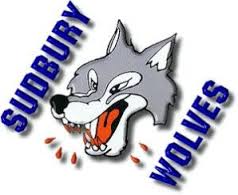 NICHOLAS BAPTISTETEAM: 		SUDBURY WOLVESLEAGUE:	ONTARIO HOCKEY LEAGUEPOSITION: 	RIGHT WING						BORN:		AUGUST 4TH, 1995	HEIGHT:	6’ 1’’	 WEIGHT:	189 LBS.	REGULAR SEASON STATISTICS:PLAYOFF STATISTICS:MAJOR ACCOMPLISHMENTS:Won Bronze Medal with Team Ontario at 2011/12 U17 World Hockey Challenge (1 Goal and 3 Assists in 6 Tournament Games)Won Gold Medal with Team Canada at 2012/13 U18 World Junior Championship (3 Goals and 5 Assists in 7 Tournament Games)REPORT CARD:*4 Levels (Excellent, Good, Average, Below Average)SIZE/STRENGTH:	AverageSKATING:		GoodSHOT/SCORING:	GoodPUCKHANDLING:	ExcellentPHYSICAL PLAY:	Average	OFFENSIVE PLAY:	GoodDEFENSIVE PLAY:	Average	HOCKEY SENSE:	ExcellentCOMPETITIVENESS:	Excellent STRENGTHS:Gamebreaker ability:  Has quick hands and can executive with precision when skating at top speedHockey Sense:  Reads plays well in the offensive zone and makes smart decisions with the puckVersatile: Can play any Forward positionAREAS FOR GROWTH & DEVELOPMENT:Offensive consistency: Finishing plays and avoiding long goal scoring droughts Defensive Play: Getting better at reading plays in defensive end, and getting into the appropriate position to assist and support teammates      SKILL CATEGORY:PlaymakerSCOUTING REPORT:Nicholas Baptiste is a versatile forward that can play a Power Forward or finesse game.  He competes with a high level of grit and work ethic.  Baptiste has quick hands which he utilizes along the boards to fish the puck out of traffic and make accurate passes to his teammates.  When given time and space on the rush, Baptiste can channel his game-breaking abilities.  He can make dynamic plays at high speeds and open up space for his teammates.  He also reads and supports plays well in the offensive end.   After a slow start to his 2012/13 OHL sophomore season, Baptiste found his scoring touch and finished the regular season with a career-high 48 points.  Finding consistency in his offensive game is a major area that he will work to improve upon next season.  Baptiste will also need to tighten up on his defensive play to fully support his teammates.  Baptiste is projected to be a Second or Third Round pick.  Baptiste currently possesses the skills, attributes, and work ethic to fill at a Checking Line role at the pro level.  If he improves his overall two-way game, he will mold himself into Top 6 Forward.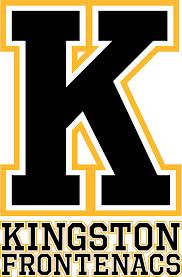 RYAN KUJAWINSKITEAM: 		KINGSTON FRONTENACSLEAGUE:	ONTARIO HOCKEY LEAGUEPOSITION: 	CENTER						BORN:		MARCH 30TH, 1995	HEIGHT:	6’ 1’’	 WEIGHT:	204 LBS.	REGULAR SEASON STATISTICS:*Finished 10th in OHL Rookie ScoringPLAYOFF STATISTICS:MAJOR ACCOMPLISHMENTS:Won Bronze Medal with Team Ontario at 2011/12 U17 World Hockey Challenge (1 Goal and 2 Assists in 5 Tournament Games)Won Gold Medal with Team Canada at 2012/13 U18 Ivan Hlinka Tournament (1 Goal in 5 Tournament Games)Named OHL Player of the Week in Week #2 (2 Goals and 3 Assists in 2 Games Played)Participated in CHL Home Hardware Prospects Game (0 Points) REPORT CARD:*4 Levels (Excellent, Good, Average, Below Average)SIZE/STRENGTH:	GoodSKATING:		GoodSHOT/SCORING:	GoodPUCKHANDLING:	ExcellentPHYSICAL PLAY:	Average	OFFENSIVE PLAY:	GoodDEFENSIVE PLAY:	Below Average	HOCKEY SENSE:	AverageCOMPETITIVENESS:	Good STRENGTHS:Well-rounded:  Good combination of skating, shooting, and passing skills.Size and Strength: Has a filled-in frame which makes it difficult for opponents to deal with in battlesAggressive: Drives to the net and competes hard below the hash marksAREAS FOR GROWTH & DEVELOPMENT:Offensive consistency:  Exceptional playmaker some nights and invisible other nights.  Needs to make simply plays and stray away from fancy stuff all the timeDefensive Play: Needs to be strong on the puck in his own end and be able to read opponents around him.  -25 rating over his OHL career.      SKILL CATEGORY:PlaymakerSCOUTING REPORT:Ryan Kujawinski is a playmaking Center that already possesses the size and skill for the pro level.  His good hands and vision guide his terrific passing on offense.  Kujawinski uses his speed to blow past defenders and take the puck to the net with authority.  He also utilizes his size and upper body strength to battle for positioning and puck possession around the net.  Kujawinski can shoot with accuracy and has a booming one-timer in his arsenal.  Playing in his sophomore OHL season, Kujawinski set career-highs in Goals (17), Assists (31), and Points (48).  Although this was an improvement over his Rookie totals, Kujawinski still has the potential to produce more offense.  He experienced several scoring droughts in 2012/13, but learned how to simplify his game to get things back on track.  An area of his game that still requires a lot more work is his defensive play.  Kujawinski needs to backcheck more in his own end and do a better job reading his opponents around him.  Overall, it’s not a major drawback to his draft status as he will have plenty of time to get the coaching he needs to improve.  Kujawinski’s size, strength, physicality, and offensive skills should be enough to find a taker in this year’s NHL Entry Draft.REMI ELIETEAM: 		LONDON KNIGHTSLEAGUE:	ONTARIO HOCKEY LEAGUEPOSITION: 	LEFT WINGBORN:		APRIL 16TH, 1995	HEIGHT:	6’ 0’’	 WEIGHT:	203 LBS.	REGULAR SEASON STATISTICS:PLAYOFF STATISTICS:MAJOR ACCOMPLISHMENTS:Won 2012/13 OHL Championship with London KnightsParticipated in 2013 CHL MasterCard Memorial Cup Tournament (1 Assist in 5 Tournament Games)REPORT CARD:*4 Levels (Excellent, Good, Average, Below Average)SIZE/STRENGTH:	GoodSKATING:		GoodSHOT/SCORING:	AveragePUCKHANDLING:	AveragePHYSICAL PLAY:	Good	OFFENSIVE PLAY:	GoodDEFENSIVE PLAY:	Average	HOCKEY SENSE:	GoodCOMPETITIVENESS:	Excellent STRENGTHS:Work ethic: Competes every shift and consistently driving to net with the puck.  Creates opportunities off sheer determination and will.Forechecking:  Aggressive forechecker in offensive zone.  Plays a strong cycle game and is good at separating Defensemen from the puck.  Wins battles along wall and corners.Decision-making:  Makes safe and simple plays.  AREAS FOR GROWTH & DEVELOPMENT:Confidence:  Appears to be unsure of his abilities at times.  Can be indecisive handling the puck.  This should disappear as he gets more playing time and gains experience.     Offensive potential: Has average skills that will improve with more experience and playing time.SKILL CATEGORY:GrinderSCOUTING REPORT:Remi Elie is a stocky forward with lots of room for growth.  With a stacked offense in London, he completed his 2012/13 rookie season playing on the team’s Fourth Line.  He made the most of his limited opportunities and impressed his coaches enough to gain valuable ice-time during the OHL playoffs and Memorial Cup.  Elie is a hard-working forward that is good at both ends of the ice.  He engages in battles and is good at separating opposing players from the puck.  Elie handles the puck along the boards and is good at executing the cycle game.  His offensive skills may be average, but his intelligence makes up for it.  Elie makes simple plays and avoids being fancy with the puck.  As veterans move on to the next level, Elie will get the extra playing time he needs to improve his offensive skills and gain more confidence.  He has the makings to become a good two-way player at the pro level and will be an attractive mid-round pick due to his work ethic, physical attributes, and offensive upside.    DAKOTA MERMISTEAM: 		LONDON KNIGHTSLEAGUE:	ONTARIO HOCKEY LEAGUEPOSITION: 	DEFENCEBORN:		JANUARY 5TH, 1994	HEIGHT:	5’ 11’’	 WEIGHT:	192 LBS.	REGULAR SEASON STATISTICS:PLAYOFF STATISTICS:MAJOR ACCOMPLISHMENTS:Won Silver Medal with Team USA at 2010/11 World Hockey Challenge (1 Assist in 5 Tournament Games)Participated in 2011/12 USHL/NHL Top Prospects GameWon 2010/11 USHL Clark Cup Championship with Green Bay GamblersWon 2012/13 OHL Championship with London KnightsParticipated in 2013 CHL MasterCard Memorial Cup Tournament (0 Points in 5 Tournament Games)REPORT CARD:*4 Levels (Excellent, Good, Average, Below Average)SIZE/STRENGTH:	AverageSKATING:		GoodSHOT/SCORING:	AveragePUCKHANDLING:	GoodPHYSICAL PLAY:	Good	OFFENSIVE PLAY:	AverageDEFENSIVE PLAY:	Good	HOCKEY SENSE:	GoodCOMPETITIVENESS:	Good STRENGTHS:Positioning:  Good at recognizing defensive gaps and closing them.  Usually in the right spot to defend against opposing rushes.Puckhandling:  Makes smart, simple plays.  Looks comfortable skating with the puck out of the defensive zone.Winning pedigree:  Has an International Silver Medal, USHL Championship, and OHL Championship on the resume.       AREAS FOR GROWTH & DEVELOPMENT:2-way potential:  Has good offensive instincts which are untapped.  Had limited playing time and was only used in stay-at-home role.SKILL CATEGORY:Stay-at-Home DefencemanSCOUTING REPORT:Dakota Mermis is a well-rounded Defenceman that joined the London Knights during their stretch run to the playoffs.  Coming over from the University of Denver, Mermis stepped in as an injury replacement and earned his spot on the team’s third defence pairing.  Mermis has solid defensive skills across the board. He plays with a lot of aggression and tenacity which helps him to close gaps well and defend against the rush.  He is also a very efficient Penalty Killer that can block shots and is good at clearing the puck from the zone.  Mermis skates well and is a good puck handler.  He can lead a rush up-ice and has a decent shot.  With the departure of Scott Harrington next season, Mermis may be given an opportunity to play on the team’s second defence pairing.  If this happens, we may get to see the two-way and offensive side to his game.  Even with his limited playing time, Mermis has drawn the attention of scouts due to his solid play during the OHL Playoffs and Memorial Cup.   He has built up a reputation as a solid defender that has great two-way potential.  Mermis has the potential to become a second-to-third pairing Defenceman in the NHL, and is a good bet to be drafted in the middle rounds of this year’s NHL Entry Draft.        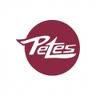 GREG BETZOLDTEAM: 		PETERBOROUGH PETES				LEAGUE:	ONTARIO HOCKEY LEAGUEPOSITION: 	CENTER/LEFT WING				BORN:		MARCH 11TH, 1995	HEIGHT:	6’ 1’’	 WEIGHT:	195 LBS.	REGULAR SEASON STATISTICS:*Finished 16th in OHL Rookie ScoringMAJOR ACCOMPLISHMENTS:Co-winner of Peterborough Petes 2012/13 Team Award for Rookie of the YearREPORT CARD:*4 Levels (Excellent, Good, Average, Below Average)SIZE/STRENGTH:	GoodSKATING:		GoodSHOT/SCORING:	GoodPUCKHANDLING:	AveragePHYSICAL PLAY:	Excellent	OFFENSIVE PLAY:	AverageDEFENSIVE PLAY:	Average	HOCKEY SENSE:	AverageCOMPETITIVENESS:	Excellent STRENGTHS:Well-rounded:  Good mix of offensive skills and skating abilitiesOffensive instincts:  Has a nose for the net and hockey sense to get to the open areas.  Finishes plays.High work ethic:  Competes hard at both ends of the rink.  Creates opportunities by going to the dirty areas and winning battlesAREAS FOR GROWTH & DEVELOPMENT:Adjusting to speed of gameRefining his two-way gameSKILL CATEGORY:Power ForwardSCOUTING REPORT:Greg Betzold is a versatile forward that can play the Center or Wing positions.  He has good size and is not afraid to get physical at both ends of the ice.  Betzold uses his size to cut off opposing players in battles and can use his body to shield the puck.  He skates well and has good vision, stickhandling, and shooting skills.  He has a nose for the net and knows how to get open for scoring opportunities.  Betzold finished his 2012/13 OHL Rookie season with 32 points (which was ranked 16th among all rookies) and was co-winner for the Petes’ Team Award for Rookie of the Year.  Going forward, Betzold is focused on improving his two-way game.  He has confidence that his offensive numbers will also increase as he adapts to the speed of Major Junior hockey.  Overall, Betzold the size, work ethic, and hockey skills that could be attractive at this year’s NHL Entry Draft. He is projected to be a mid-round pick and would fit in on a Third or Fourth line to start his pro career.BEN HARPUR						TEAM: 		GUELPH STORMLEAGUE:	ONTARIO HOCKEY LEAGUEPOSITION: 	DEFENCE						BORN:		JANUARY 12TH, 1995	WEIGHT:	6’ 5’’HEIGHT:	210 LBS.	REGULAR SEASON STATISTICS:PLAYOFF STATISTICS:REPORT CARD:*4 Levels (Excellent, Good, Average, Below Average)SIZE/STRENGTH:	Excellent							SKATING:		GoodSHOT/SCORING:	AveragePUCKHANDLING:	GoodPHYSICAL PLAY:	GoodOFFENSIVE PLAY:	AverageDEFENSIVE PLAY:	GoodHOCKEY SENSE:	GoodCOMPETITIVENESS:	Good STRENGTHS:Puck Protection: Knows how to use long reach and his size and strength to gain and retain puck possessionHockey Sense:  Able to read plays well and position himself properly at both ends of the ice.  Makes smart decisions with the puck.Versatile:  Was originally a forward that was converted to play defenceAREAS FOR GROWTH & DEVELOPMENT:Inconsistent play:  Needs to play with the same level of work ethic every shift.  Can sometimes play with a lack of urgencyScoring potential:  Capable of producing more on offense.  Could be utilized more on team’s Power Play units.SKILL CATEGORY:Stay-at-Home DefencemanSCOUTING REPORT:Ben Harpur is a shutdown defender that has excellent size and strength.  He knows how to use his body physically to protect the puck and wear down the opposition.  His excellent reach which allows him to dig the puck out of board battles and protect it while moving up ice.  Harpur, originally converted from Forward to Defenceman, possesses good puckhandling skills.  He sees the ice well and can make quality passes to his teammates.  Because he is rarely utilized on Guelph’s Power Play units, he may have some untapped offensive potential.  Harpur’s hockey sense dictates his strong defensive play.  He is rarely caught out of position because he reads and anticipates plays well.  However, an area of growth for Harpur is to eliminate some inconsistency from his game.  Whether it’s on a game-by-game or shift-by-shift basis, Harpur may have a stamina issue which prevents him from playing with the same level of intensity and urgency.  Aside from this, Harpur has to potential to become a Top 6 defender at the pro level.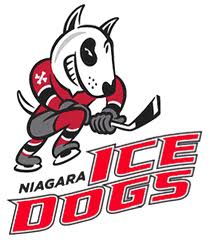 CARTER VERHAEGHETEAM: 		NIAGARA ICEDOGS				LEAGUE:	ONTARIO HOCKEY LEAGUEPOSITION: 	CENTER				BORN:		AUGUST 14TH, 1995	HEIGHT:	6’ 1’’	 WEIGHT:	181 LBS.	REGULAR SEASON STATISTICS:PLAYOFF STATISTICS:MAJOR ACCOMPLISHMENTS:Won Gold Medal with Team Canada at U18 World Junior Championships (4 Assists in 7 Tournament Games)REPORT CARD:*4 Levels (Excellent, Good, Average, Below Average)SIZE/STRENGTH:	GoodSKATING:		AverageSHOT/SCORING:	GoodPUCKHANDLING:	AveragePHYSICAL PLAY:	Good	OFFENSIVE PLAY:	GoodDEFENSIVE PLAY:	Average	HOCKEY SENSE:	GoodCOMPETITIVENESS:	Good STRENGTHS:Opportunistic:  Provides offensive production when given additional ice-time and responsibilitiesAggressive:  Keeps himself involved in the play around the puck.  Plays with an edge at both ends of the ice  Hockey IQ:  Reads offensive plays well and can smart plays to create scoring opportunitiesAREAS FOR GROWTH & DEVELOPMENT:2-way game:  Reading and reacting to plays in transitionFilling in frame:  Needs to start filling in his frame as he continues to growSKILL CATEGORY:PlaymakerSCOUTING REPORT:Carter Verhaeghe is a hard working forward who increased his draft value with a strong 2012/13 sophomore season.  Verhaeghe finished the season with 44 points, which was a 28-point improvement over his rookie season.  Verhaeghe had a slow start to the season but started to show offensive consistency once key veterans such as Ryan Strome, Brett Ritchie, and Dougie Hamilton departed for the World Junior Championships.  Verhaeghe has good vision and hockey sense.  He has soft hands which allow him to create and finish plays around the goal.  He plays with an edge at both ends of the ice and is skates hard continuously to stay involved in the play.  With several veterans on the squad moving on to the pro level next season, Verhaeghe has the potential to have a breakout year and perhaps establish himself a point-per-game player in the OHL.  Aside from his offensive abilities, Verhaeghe will be a more complete player once he starts to fill in his 6-foot-1 frame, and learn how to play more effective 2-way hockey in transitional play.  After being off the Preliminary Draft Rankings list from NHL Central Scouting, Verhaeghe has caught the attention of many scouts and is destined to be a middle-round pick in this year’s NHL Entry Draft.  He has the skills and attributes required to mold into a potential Top 6 forward.      KYLE PLATZERTEAM: 		LONDON KNIGHTSLEAGUE:	ONTARIO HOCKEY LEAGUEPOSITION: 	CENTERBORN:		MARCH 4TH, 1995	HEIGHT:	5’ 11’’	 WEIGHT:	185 LBS.	REGULAR SEASON STATISTICS:PLAYOFF STATISTICS:MAJOR ACCOMPLISHMENTS:Won 2012/13 OHL Championship with London KnightsParticipated in 2013 CHL MasterCard Memorial Cup Tournament (1 Goal and 1 Assist in 5 Tournament Games)REPORT CARD:*4 Levels (Excellent, Good, Average, Below Average)SIZE/STRENGTH:	AverageSKATING:		GoodSHOT/SCORING:	AveragePUCKHANDLING:	AveragePHYSICAL PLAY:	Good	OFFENSIVE PLAY:	AverageDEFENSIVE PLAY:	Good	HOCKEY SENSE:	GoodCOMPETITIVENESS:	GoodSTRENGTHS:Solid down low:  Plays his best hockey below the hash marks.  This includes offensive cycle game and battles for puck possession and space.Versatile:  Played Defence for team when veteran players were playing at World Junior ChampionshipsHockey IQ:  Reads plays well and makes smart decisionsAREAS FOR GROWTH & DEVELOPMENT:Experience:  Was utilized in a fourth line and third pairing role.  Capable of producing higher offensive numbers and improving overall game with more ice-time.  SKILL CATEGORY:Checking Line ForwardSCOUTING REPORT:Kyle Platzer is a hard-working forward who can play a two-way game.  His most effective hockey is played below the hash marks where he can outwork defenders to win puck battles.  Platzer can work the cycle game as well and use his speed and vision to create scoring opportunities.  He is not afraid to drive to the net and does a good job jockeying for position in front of the goal.  Because of these abilities, the coaching staff called upon him for more responsibilities.  With several of his teammates departing to play in the World Juniors, Platzer played Defence for the first time in his career.  He did a great job filling in and was used sparingly on defence to cover for injuries.  The experience made Platzer a better player and has turned him into a versatile two-way player.  Along with some of his teammates, his draft status has benefitted from a long season.  His solid play during the OHL Playoffs and Memorial Cup has a lot of parties interested.  Platzer is projected to be a middle-round pick in the 2013 NHL Entry Draft.  And from what we have seen from him so far, he has the potential to be the ideal Checking Line Center on a Third or Fourth pro line.JEFF CORBETTTEAM: 		SUDBURY WOLVESLEAGUE:	ONTARIO HOCKEY LEAGUEPOSITION: 	DEFENCE						BORN:		SEPTEMBER 20TH, 1994	HEIGHT:	6’ 1’’	 WEIGHT:	170 LBS.	REGULAR SEASON STATISTICS:PLAYOFF STATISTICS:REPORT CARD:*4 Levels (Excellent, Good, Average, Below Average)SIZE/STRENGTH:	AverageSKATING:		ExcellentSHOT/SCORING:	Below AveragePUCKHANDLING:	GoodPHYSICAL PLAY:	Average	OFFENSIVE PLAY:	Below AverageDEFENSIVE PLAY:	Excellent	HOCKEY SENSE:	ExcellentCOMPETITIVENESS:	Good STRENGTHS:Skating:  Has excellent mobility and balanceDecision-making:  Smart with puck and does not make risky plays that could lead to goals or turnovers AREAS FOR GROWTH & DEVELOPMENT:Untapped offense: Started to provide offense at the end of the season after being moved to Top Pairing and the main Power Play unitBe more aggressive:  Needs to be strong on the puck along the boards and behind the netStaying healthy:  Has been injury prone the past couple of seasons      SKILL CATEGORY:Shutdown DefencemanSCOUTING REPORT:Jeff Corbett is a reliable player that was utilized in a shutdown role for the most of the 2012/13 season.  Corbett makes good decisions on the ice and plays with a lot of poise and confidence.  He uses his speed and skating abilities to beat most opposing players to the puck.  He also uses his long reach to win puck battles and maintain possession.  Following the departure of veteran teammates Justin Sefton and Frankie Corrado at the Trading Deadline, Corbett was bumped up to the Wolves’ first defence pairing.  He was also given a chance to play on the first Power Play unit where he started to demonstrate his shooting and passing abilities.  It will be interesting to see how his offensive game develops as he gets the opportunity to be more involved in the Wolves’ offense next season.  Because of his injuries over the past two seasons, Corbett has had limited viewing. Since scouts still have the jury out on him, he has dropped in NHL Central Scouting Rankings.   Possibly, one of the biggest sleeper picks for this year’s NHL Entry Draft, Corbett has the potential to develop into a quality Two-way Defenceman at the pro level.  He will need to build up some size and strength, stay healthy, and continue to refine his game at both ends of the ice.  SERGEY TOLCHINSKYTEAM: 		SAULT STE MARIE GREYHOUNDSLEAGUE:	ONTARIO HOCKEY LEAGUEPOSITION: 	LEFT WINGBORN:		FEBRUARY 3RD, 1995	HEIGHT:	5’ 7’’	 WEIGHT:	152 LBS.	REGULAR SEASON STATISTICS:*3rd Overall in OHL Rookie ScoringPLAYOFF STATISTICS:MAJOR ACCOMPLISHMENTS:Won Gold Medal with Team Russia at the 2011/12 U17 World Hockey Challenge (3 Goals in 5 Tournament Games and named to Tournament All-Star Team)Co-winner for Sault Ste. Marie Greyhounds’ Team Award for 2012/13 Rookie of the YearREPORT CARD:*4 Levels (Excellent, Good, Average, Below Average)SIZE/STRENGTH:	Below AverageSKATING:		GoodSHOT/SCORING:	GoodPUCKHANDLING:	GoodPHYSICAL PLAY:	Average	OFFENSIVE PLAY:	Good	DEFENSIVE PLAY:	GoodHOCKEY SENSE:	GoodCOMPETITIVENESS:  	GoodSKILL CATEGORY:PlaymakerSTRENGTHS:Team player: Competes hard and not afraid to take on new roles and responsibilities Work Ethic:  Puts a lot of time into pre and post-game work to improve his game  AREAS FOR GROWTH AND DEVELOPMENT:Size and Strength: Smaller frame hinders game at times.  Needs to utilize speed to protect body Shooting Accuracy:  Misses most shots from Wing positionSCOUTING REPORT:Sergey Tolchinsky is a small winger with a lot of offensive upside.  In his rookie season, Tolchinsky finished 3rd among OHL Rookies with 51 Points.  Tolchinsky sees the ice well and can complete plays deep in the offensive zone.  Most of his goals come in the slot where his shooting accuracy is at its highest.  Because of his smaller size, his impaired vision gives him some trouble getting shots to the net through traffic.  He is also overmatched by bigger opponents in battles, despite his high level of competitive spirit.  Defensively, Tolchinsky can responsibly carry out coverage assignments when asked and does whatever he can to help his teammates.  Tolchinsky is a good backchecker and is often matched up against the opposing team`s top scoring lines.  If he does not develop into a Top 6 forward, he has the traits required to be a good checking line forward and/or defensive specialist.    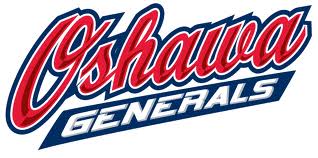 COLE CASSELSTEAM: 		OSHAWA GENERALS				LEAGUE:	ONTARIO HOCKEY LEAGUEPOSITION: 	CENTER				BORN:		MAY 4TH, 1995	HEIGHT:	6’ 0’’	 WEIGHT:	178 LBS.	REGULAR SEASON STATISTICS:PLAYOFF STATISTICS:MAJOR ACCOMPLISHMENTS:Won Bronze Medal with Team Ontario at U17 World Junior Challenge (1 Goal and 2 Assists in 6 Tournament Games)Participated in 2013 CHL Home Hardware Prospects Game (0 Points & -1 rating)REPORT CARD:*4 Levels (Excellent, Good, Average, Below Average)SIZE/STRENGTH:	AverageSKATING:		GoodSHOT/SCORING:	GoodPUCKHANDLING:	GoodPHYSICAL PLAY:	Good	OFFENSIVE PLAY:	GoodDEFENSIVE PLAY:	Excellent	HOCKEY SENSE:	GoodCOMPETITIVENESS:	Good STRENGTHS:Agitator:  Physical play gets under the skin of opponents.  Draws a lot of penaltiesLeadership: Shows tenacity every shift which rubs off on teammates and creates team momentum      Strong Penalty Killer:  Blocks shots without any fearAREAS FOR GROWTH & DEVELOPMENT:Be more selfish:  Has a pass-first mentality and gives up good opportunities by not shootingFace-off work:  Has improved in this area since Rookie season, but still losing a great deal of drawsSKILL CATEGORY:Two-way ForwardSCOUTING REPORT:Cole Cassels is a well-rounded Center that can play effective hockey at both ends of the ice.  Son of former NHLer Andrew Cassels, Cole is not as offensively-gifted but is showing the potential to be a better defensive player.  Cassels plays a team game and sticks to his defensive assignments.  He can shadow opposing forwards and is getting better at defensive face-offs.  Cassels is also an agitator that can get under the skin of opponents.  He plays with grit, complete his checks, intimidates others, and draws lots of penalties.  Cassels plays with no fear and willingly block shots when Penalty Killing.  Offensively, Cassels skates well and has decent puckhandling skills.  He has an excellent shot and plays the point on the team’s Power Play.  The main knock on his offensive game is his decision-making.  Cassels has a pass-first approach and gives up scoring opportunities by not shooting.  This is a habit that can be overcome with maturity.  He has plenty of time on his side and has the potential to be the ideal Second or Third Line Center at the pro level.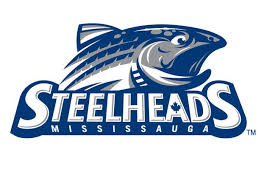 JOSH BURNSIDETEAM: 		MISSISSAUGA STEELHEADS			LEAGUE:	ONTARIO HOCKEY LEAGUEPOSITION: 	LEFT WING				BORN:		FEBRUARY 11TH, 1995	HEIGHT:	5’ 11’’	 WEIGHT:	171 LBS.	REGULAR SEASON STATISTICS:*Ranked 20th in OHL Rookie ScoringPLAYOFF STATISTICS:REPORT CARD:*4 Levels (Excellent, Good, Average, Below Average)SIZE/STRENGTH:	Below AverageSKATING:		ExcellentSHOT/SCORING:	AveragePUCKHANDLING:	AveragePHYSICAL PLAY:	Average	OFFENSIVE PLAY:	AverageDEFENSIVE PLAY:	Excellent	HOCKEY SENSE:	ExcellentCOMPETITIVENESS: 	GoodSTRENGTHS:Speed:  One of the fastest skaters in the leagueHockey IQ:  Makes smart decisions.  Does not make any risky plays that could come back to hurt team 2-way play: Gets involved at both ends of the ice.  Very responsible in defensive endAREAS FOR GROWTH & DEVELOPMENT:Shot:  Doesn’t have a lot of power behind his shotSize & Strength:  Small forward that could have trouble dealing with larger forwards at pro level.  Still young enough to grow taller and fill in frame.SKILL CATEGORY:Two-way ForwardSCOUTING REPORT:Josh Burnside is a small two-way forward with outstanding speed.  On the rush, he is difficult to contain when he takes the puck to the outside and attempts to cut around the Defenseman.  He does not back down from a battle, despite his smaller size.  He handles the puck responsibly and does not make any risky plays that can work against his team.  He plays with a high level of awareness and frequently back-checks to help out his teammates.  He has average offensive skills and is an effective scorer below the hash marks.  Overall, Burnside’s strongest assets are his work ethic and defensive abilities.  Ideally, he would fit well as a role player and/or Bottom 6 forward on any pro team.   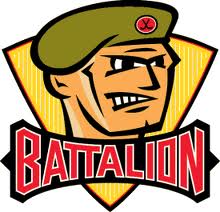 NICK PAULTEAM: 		NORTH BAY BATTALION			LEAGUE:	ONTARIO HOCKEY LEAGUEPOSITION: 	LEFT WING				BORN:		MARCH 20TH, 1995	HEIGHT:	6’ 2’’	 WEIGHT:	202 LBS.	REGULAR SEASON STATISTICS:*Ranked 19th in OHL Rookie ScoringPLAYOFF STATISTICS:REPORT CARD:*4 Levels (Excellent, Good, Average, Below Average)SIZE/STRENGTH:	ExcellentSKATING:		AverageSHOT/SCORING:	AveragePUCKHANDLING:	AveragePHYSICAL PLAY:	Excellent	OFFENSIVE PLAY:	GoodDEFENSIVE PLAY:	AverageHOCKEY SENSE:	AverageCOMPETITIVENESS: 	ExcellentSTRENGTHS:Powerful:  Able to use his size and strength to overpower opponents and win battlesStamina:  Logs significant ice-time on the team’s top scoring line. Can maintain solid physical play from the beginning to the end of the game.AREAS FOR GROWTH & DEVELOPMENT:Skating: Needs to improve on his agility and acceleration in order to keep up with the speed of the gameSKILL CATEGORY:Power ForwardSCOUTING REPORT:Nick Paul has the physical attributes to be your prototypical Power Forward.  Paul plays a physical game and uses his size and strength to obtain position along the boards.  By cutting off opponents, Paul wins many battles and relies on his stickhandling to distribute the puck accurately to his teammates.  Paul excels in this role and has developed good chemistry with linemates Barclay Goodrow and Jamie Lewis.  Being a larger forward, Paul can struggle at times to keep up with faster skaters and adjust to the overall speed of the game.  However, continuous work on his agility and acceleration should yield improvements in his skating.  Aside from this, Paul has the physical and mental attributes required to be a successful player at the pro level.  He‘s a role player that a team would likely draft in the middle-rounds of this year’s NHL Entry Draft.        BRENT PEDERSEN						TEAM: 		KITCHENER RANGERSLEAGUE:	ONTARIO HOCKEY LEAGUEPOSITION: 	LEFT WING						BORN:		JULY 5TH, 1995	WEIGHT:	6’ 2’’HEIGHT:	205 LBS.	REGULAR SEASON STATISTICS:PLAYOFF STATISTICS:MAJOR ACCOMPLISHMENTS:Won Bronze Medal with Team Ontario at 2011/12 U17 World Hockey Challenge (2 goals and 2 assists in 6 tournament games)Won Kitchener Rangers Team 2012/13 Award for Most Improved PlayerREPORT CARD:*4 Levels (Excellent, Good, Average, Below Average)SIZE/STRENGTH:	Excellent							SKATING:		GoodSHOT/SCORING:	GoodPUCKHANDLING:	AveragePHYSICAL PLAY:	AverageOFFENSIVE PLAY:	GoodDEFENSIVE PLAY:	AverageHOCKEY SENSE:	AverageCOMPETITIVENESS:	Good STRENGTHS:Strong skater: Has a good stride and is very difficult to knock off his feet.Shooting:  Has a very heavy shot which is very accurate when he has time to unload Offensive vision:  Can read plays well in the offensive end and find his teammates with crisp passing AREAS FOR GROWTH & DEVELOPMENT:Consistent offensive production:  Can have games where he is invisible and/or offensively out of sync.  Decision-making:  Attempts risky passes.  Needs to exercise better judgment when handling the puck so that it does not lead to unnecessary goals and/or turnoversDefensive play:  Learning how to read and anticipate plays better in defensive end to assist teammatesSKILL CATEGORY:Power ForwardSCOUTING REPORT:At 6-foot-2, 205 pounds, Brent Pedersen is a strong Power Forward that skates well for his size.  He has a good stride and is very difficult to knock off his feet.  He makes life difficult for defenders when he decides to throw his weight around in physical battles.  On offense, Pedersen battles hard and can make efficient plays to create opportunities for his teammates. When left open, Pedersen can finish plays with his heavy shot.  Playing this past season as an OHL sophomore, Pedersen won the team’s Most Improved Player of the Year Award after setting career-highs in Goals (14), Assists (16), and Points (30).  He also improved his defensive play, which led to a significant increase in his plus-minus rating (+11 over -10 in 2011/12).  Scouts like his size, strength, and physical attributes; making him an attractive middle-round pick in this year’s NHL Entry Draft.  He has the potential to become a Top 6 forward with continued improvement in his offensive production, decision-making, and defensive play.   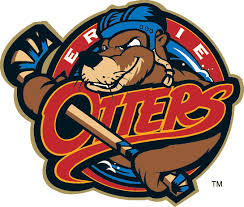 STEPHEN HARPERTEAM: 		ERIE OTTERS			LEAGUE:	ONTARIO HOCKEY LEAGUEPOSITION: 	LEFT WING				BORN:		MARCH 25TH, 1995	HEIGHT:	6’ 1’’	 WEIGHT:	200 LBS.	REGULAR SEASON STATISTICS:*Ranked 12th in OHL Rookie ScoringMAJOR ACCOMPLISHMENTS:Won Bronze Medal with Team Ontario at 2011/12 World Hockey Challenge (2 Goals in 5 Tournament Games)Co-Winner of Erie Otters Team Award for 2011/12 Rookie of the YearParticipated in 2013 CHL Home Hardware Top Prospects Game (0 Points and 2 PIM)REPORT CARD:*4 Levels (Excellent, Good, Average, Below Average)SIZE/STRENGTH:	ExcellentSKATING:		AverageSHOT/SCORING:	GoodPUCKHANDLING:	GoodPHYSICAL PLAY:	Excellent	OFFENSIVE PLAY:	AverageDEFENSIVE PLAY:	Below AverageHOCKEY SENSE:	AverageCOMPETITIVENESS: 	ExcellentSTRENGTHS:Effective down low:  Plays his best hockey below the hash marks.  Not afraid to engage in battles along the boards and in front of the net.  Finishes plays around the goal crease area.Shooting: Has a booming shot which he can release quickly.Leader:  Younger teammates rely on him for coaching and adviceAREAS FOR GROWTH & DEVELOPMENT:Consistency:  Needs to bring the same level of work ethic to the ice every shift.  Can be a spectator on the ice at times.Defensive play:  Needs to improve his two-way game.  Specifically, reading plays better and backchecking more.SKILL CATEGORY:Power ForwardSCOUTING REPORT:Stephen Harper is a big-bodied Power Forward that was converted from the Defence position.  He plays an aggressive “crash and bang” game, is strong on the puck, and can take hits to create plays for his team.   Harper has a nose for the net and can finish plays with his heavy shot in the slot.  He has established himself as a leader on the ice who is willing to defend his teammates.  Harper has been a good role model for the younger players whereby he leads by example in workouts, practices, and games.  But not everything is perfect though, as Harper has major gaps in his defensive play.  His Plus/Minus rating of -74 is a staggering reflection of this.  For Harper to be a better defensive player, he has to be more tactful and provide better support in the defensive zone.  Doing this consistently may get others to follow and improve the defensive capabilities of the entire team.  Overall, Harper has the physical attributes and offensive skills to play at the pro level.  However, his ability to improve defensively will dictate how high up the ladder he climbs.   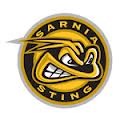 DANIEL NIKANDROVTEAM: 		SARNIA STINGLEAGUE:	ONTARIO HOCKEY LEAGUEPOSITION: 	LEFT WINGBORN:		FEBRUARY 3RD, 1995	HEIGHT:	6’ 1’’	 WEIGHT:	191 LBS.	REGULAR SEASON STATISTICS:PLAYOFF STATISTICS:REPORT CARD:*4 Levels (Excellent, Good, Average, Below Average)SIZE/STRENGTH:	GoodSKATING:		GoodSHOT/SCORING:	GoodPUCKHANDLING:	ExcellentPHYSICAL PLAY:	Below Average	OFFENSIVE PLAY:	Good	DEFENSIVE PLAY:	Below AverageHOCKEY SENSE:	GoodCOMPETITIVENESS:  	AverageSKILL CATEGORY:PlaymakerSTRENGTHS:Creativity: Has good hands and has dynamic stickhandling abilities  Offensive threat:  Finds open ice and creates scoring opportunities for teammates and himselfAREAS FOR GROWTH AND DEVELOPMENT:One-way game:  Doesn’t show much interest in defence.  Is usually waiting along the blue line waiting for a breakout pass No physical game:  Has good size and frame but does not use it to his advantageIndividualistic play:  Can go on rushes where he attempts to deke through the opposition without using his teammates as support.   SCOUTING REPORT:Daniel Nikandrov is a playmaking Left Winger with good offensive upside.  He finished his 2012/13 OHL season with 26 points, and just missed making the Top 20 in Rookie scoring. Nikandrov can skate well, unload an accurate shot, and make some dazzling plays with his stickhandling.  When left open, teams are just asking themselves for trouble.  Nikandrov plays a one-way game focused purely on offense.  He provides little support defensively and is often the forward carrying the puck up-ice for his team.  Nikandrov also has good size and frame, but often shies away from physical play.  He can take hits and shake them off, but could build a tougher reputation for himself if he dished out a few of his own.  Nikandrov was not ranked by NHL Central Scouting when they released their Mid-Term Rankings.  However, his offensive prowess and potential has scouts noticing him.  Nikandrov is the ideal sleeper pick for a team looking to add some offense with one of their mid-to-late round picks.        DOMINIK KUBALIKTEAM: 		SUDBURY WOLVESLEAGUE:	ONTARIO HOCKEY LEAGUEPOSITION: 	LEFT WING						BORN:		AUGUST 21ST, 1995	HEIGHT:	6’ 1’’	 WEIGHT:	181 LBS.	REGULAR SEASON STATISTICS:*Finished 13th in OHL Rookie Scoring PLAYOFF STATISTICS:MAJOR ACCOMPLISHMENTS:Won 2012/13 Sudbury Team Award for Sportsmanlike Player of the YearCo-Winner of 2012/13 Sudbury Team Award for Playoff MVPParticipated with Czech Republic at 2012/13 U18 World Junior Championships (5 Assists in 5 Tournament Games)REPORT CARD:*4 Levels (Excellent, Good, Average, Below Average)SIZE/STRENGTH:	GoodSKATING:		GoodSHOT/SCORING:	GoodPUCKHANDLING:	GoodPHYSICAL PLAY:	GoodOFFENSIVE PLAY:	GoodDEFENSIVE PLAY:	Average	HOCKEY SENSE:	AverageCOMPETITIVENESS:	Good STRENGTHS:Scoring threat:  Skilled goal scorer with accurate shotPhysical play:  Drives to net and not afraid to go to dirty areasMaturity: Started playing with pro players in Czech Republic at age 16AREAS FOR GROWTH & DEVELOPMENT:Increase defensive awareness:  Learning how to read plays better in transition and properly provide coverage in defensive end Scrappy play:  More effective when he plays with a chip on his shoulder.   He needs to play with that intensity every shift.      SKILL CATEGORY:SniperSCOUTING REPORT:Dominik Kubalik is a skilled goal scorer with an accurate shot.  He is very dangerous when given the opportunity to wander into the slot.  With or without the puck, Kubalik consistently drives to the net and is not afraid to mix it up with the opposition.  He plays the body and can get physical when required.  He already has maturity after playing with pros in the Czech Republic since the age of 16.  Kubalik plays his best hockey under pressure.  In his OHL rookie season this year, Kubalik finished 13th in Rookie Scoring with 34 points.  His 6 points in 9 playoff games earned him co-winner of the Wolves’ Team Award for Playoff MVP.  He was also named as the team’s most Sportsmanlike Player of the Year.  To round out as a more complete player, Kubalik needs to improve his play defensively and continue to insert more grit into his game.  He is most effective when he plays scrappy hockey, and needs to play that way more often.  Kubalik has the potential to develop into a Top 6 forward at the pro level.  Because of his physical play, he could also fall back into a Checking Line role.CAMERON BRACETEAM: 		OWEN SOUND ATTACKLEAGUE:	ONTARIO HOCKEY LEAGUEPOSITION: 	CENTER						BORN:		APRIL 8TH, 1993	HEIGHT:	5’ 9.5’’	 WEIGHT:	176 LBS.	REGULAR SEASON STATISTICS:*Top 20 among OHL Scoring LeadersPLAYOFF STATISTICS:MAJOR ACCOMPLISHMENTS:Won 2010/11 OHL Championship with Owen Sound AttackREPORT CARD:*4 Levels (Excellent, Good, Average, Below Average)SIZE/STRENGTH:	Below AverageSKATING:		ExcellentSHOT/SCORING:	ExcellentPUCKHANDLING:	ExcellentPHYSICAL PLAY:	Below Average	OFFENSIVE PLAY:	ExcellentDEFENSIVE PLAY:	Good	HOCKEY SENSE:	AverageCOMPETITIVENESS:	Average STRENGTHS:Speedy: Has fast acceleration and is very dangerous in transitional playClutch Performer: Scores big goals in critical situations.  Finished the 2012/13 season with 8 Game-Winning Goals (Tied for 4th)Excellent Penalty Killer: Aggressively pressures puck carriers and forces turnovers.  Finished the 2012/13 season with 5 Shorthanded Goals (Tied for 1st). AREAS FOR GROWTH & DEVELOPMENT:Tenacity:  Needs to be more willing to engage and win battlesSize & Strength:  Small frame could hamper his ability to compete at pro level    SKILL CATEGORY:PlaymakerSCOUTING REPORT:Cameron Brace is a playmaking Center with high offensive potential.  Completing his fourth season in the OHL, Brace recorded career-highs in goals (35), assists (39), points (74), and plus/minus (+32).  Brace is a clutch performer who tends to come up with big goals in big situations.  He finishes plays because of his ability to read plays in the offensive zone, and use his speed to beat defenders to the puck.  Being a re-entry for the NHL Entry Draft, scouts were originally concerned about his small frame and how it may impact his ability to compete.  Because of Brace’s smaller size, he lacks tenacity sometimes and needs to be more willing to engage in physical battles.  On the other hand, he has developed into a proven clutch scorer at the Major Junior level with the offensive potential that NHL teams may be looking for.     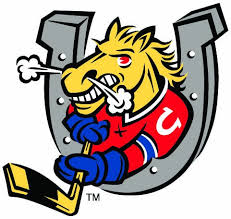 ERIK BRADFORDTEAM: 		BARRIE COLTSLEAGUE:	ONTARIO HOCKEY LEAGUEPOSITION: 	CENTERBORN:		OCTOBER 19TH, 1994	HEIGHT:	5’ 11’’	 WEIGHT:	178 LBS.	REGULAR SEASON STATISTICS:PLAYOFF STATISTICS:REPORT CARD:*4 Levels (Excellent, Good, Average, Below Average)SIZE/STRENGTH:	Below AverageSKATING:		GoodSHOT/SCORING:	AveragePUCKHANDLING:	AveragePHYSICAL PLAY:	Average	OFFENSIVE PLAY:	Average	DEFENSIVE PLAY:	ExcellentHOCKEY SENSE:	GoodCOMPETITIVENESS:  	GoodSTRENGTHS:Competitor: Doesn’t take a shift off.  Always looking to make an impact and get involved in the play.  Defensive specialist:  Plays in critical shutdown situations.  Can shadow opposing forwards and is an excellent Penalty Killer.Wins face-offsAREAS FOR GROWTH AND DEVELOPMENT:Building up strength:  Already strong for his size, but could add more muscle to deal with larger players in battlesPlaymaking:  Second-guesses a lot on offense.  Needs to get comfortable making split-second decisions.SKILL CATEGORY:Two-way ForwardSCOUTING REPORT:Erik Bradford is a two-way Center that’s more of a defensive specialist.  He has a good track record of winning face-offs and is out there taking draws in critical situations.  Bradford skates well and aggressively attacks the puck carriers on the Penalty Kill.  He brings a consistent work ethic every shift and does not loosen his competitive spirit.  Offensively, Bradford has well-rounded skills and is neither great nor terrible in any area.  He has offensive upside and is on the verge of a breakout season if he can do a better job reading plays.  His hesitation and second-guessing has a tendency to end offensive scoring chances before they can be completed.  When given time and space down low, Bradford is capable of filling the net and will aim to score 20+ goals next season.  At 5-foot-11, Bradford has a small frame but has underrated strength.  It has not prevented him from competing in physical battles, but adding some muscle will prevent him from being overmatched by larger opponents.  Bradford is one of the stronger defensive forwards in this year’s NHL Entry Draft and has the potential to become a Second or Third-line Center at the pro level.  Ranked 145th overall by NHL Central Scouting, he is likely to be drafted in the middle-to-late rounds.   ZAC LESLIE						TEAM: 		GUELPH STORMLEAGUE:	ONTARIO HOCKEY LEAGUEPOSITION: 	DEFENCE						BORN:		JANUARY 31ST, 1994	WEIGHT:	6’ 0’’HEIGHT:	168 LBS.	REGULAR SEASON STATISTICS:*Finished Top 20 in Defenceman ScoringPLAYOFF STATISTICS:REPORT CARD:*4 Levels (Excellent, Good, Average, Below Average)SIZE/STRENGTH:	Below Average						SKATING:		AverageSHOT/SCORING:	GoodPUCKHANDLING:	GoodPHYSICAL PLAY:	AverageOFFENSIVE PLAY:	GoodDEFENSIVE PLAY:	AverageHOCKEY SENSE:	AverageCOMPETITIVENESS:	Good STRENGTHS:Offensive abilities:  Can create a lot of scoring opportunities from the back-end.  Excellent Power Play QuarterbackExcellent Poise:  Handles the puck well and does not panic under pressureCompetitive spirit:  Plays with a high level of work ethic and able to compete against much larger opponents.AREAS FOR GROWTH & DEVELOPMENT:Strength:  Loses a lot of battles because of small body frame and weight.  Needs to add some muscle and weight to fill in frameSkating:  Loses a lot of speed when transitioning from forward to backwards skating.  Could be due to lack of leg strength.SKILL CATEGORY:Offensive DefencemanSCOUTING REPORT:Zac Leslie is an offensive-minded Defenceman that finished his sophomore OHL season with 40 points.  This was enough to land him a Top 20 spot among Defenceman scoring.  It was also a 33-point improvement over his 2011/12 rookie season.  Leslie is able to create offense on the back-end because of excellent on-ice vision.  He reads and anticipates plays well, enabling him to get into the right areas to make an impact.  He can make precise passes to teammates which make him an instant threat when quarterbacking the Power Play.  Defensively, Leslie handles the puck with great poise under pressure and brings a high work ethic every shift.   Although Leslie is smaller than most opposing forwards, he never backs down from a battle.  However, he does lose many battles for territory and puck control again bigger opponents.  When he starts to add more muscle and weight to his frame, he should have the strength to become a more dominant player.  Until then, he can be attractive to any professional team because of his work ethic, offensive skill, and potential. MILES LIBERATITEAM: 		LONDON KNIGHTSLEAGUE:	ONTARIO HOCKEY LEAGUEPOSITION: 	DEFENCEBORN:		JUNE 21ST, 1995	HEIGHT:	5’ 11’’	 WEIGHT:	195 LBS.	REGULAR SEASON STATISTICS:PLAYOFF STATISTICS:MAJOR ACCOMPLISHMENTS:Won 2012/13 OHL Championship with London KnightsParticipated in 2013 CHL MasterCard Memorial Cup Tournament (0 Points in 1 Tournament Game)REPORT CARD:*4 Levels (Excellent, Good, Average, Below Average)SIZE/STRENGTH:	AverageSKATING:		GoodSHOT/SCORING:	AveragePUCKHANDLING:	GoodPHYSICAL PLAY:	Below Average	OFFENSIVE PLAY:	Below AverageDEFENSIVE PLAY:	Average	HOCKEY SENSE:	AverageCOMPETITIVENESS:	Average STRENGTHS:Puck-moving abilities:  Can make accurate outlet passes. Has confidence handling the puck.  Skating:  Good mobility allows him to find openings and create plays off the rush.  AREAS FOR GROWTH & DEVELOPMENT:No mean streak: Gets pushed around and does not engage in physical play.  Defensive play suffers because of this.Stamina: When filling in for Top 4 Defenceman, could not handle the extra minutes of ice-time.Decision-making:  Can be pressured into making bad plays.SKILL CATEGORY:Puck-moving DefencemanSCOUTING REPORT:Miles Liberati is a puck-moving Defenceman that is finding his way in the OHL.  In his 2012/13 rookie season, he had a tough start and struggled to keep up with the pace of the game.  He made a lot of defensive turnovers and mental lapses which plagued his confidence.  He was scratched frequently and sat out his fair share of games.  However, things started to change around the midway point of the season.  With Olli Maatta, Scott Harrington, and Nikita Zadorov all gone to play in the World Juniors, Liberati was relied upon to step in and fill the void.  He played decent hockey and ended up gaining some much-needed poise and confidence.  He ended up playing the remainder of the season mostly on the third defence pairing.  There were the odd games where the coaching staff used him as a Forward to help generate offence for his team.  Liberati’s biggest strength is his puckhandling and ability to create offensive chances on the rush. Aside from that, he has lots of holes in his game and is still a long road away from being an NHL-ready player.  Liberati may have played well enough to make the Final Rankings by NHL Central Scouting, but still remains a longshot to get drafted this summer.  If it happens, it will be a late-round pick in the draft.     HUNTER GARLENT						TEAM: 		GUELPH STORMLEAGUE:	ONTARIO HOCKEY LEAGUEPOSITION: 	CENTER						BORN:		FEBRUARY 4TH, 1995	WEIGHT:	5’ 8’’HEIGHT:	164 LBS.	REGULAR SEASON STATISTICS:*Finished 5th in OHL Rookie ScoringPLAYOFF STATISTICS:MAJOR ACCOMPLISHMENTS:Won 2011/12 Guelph Storm Team Award for Rookie of the YearWon Bronze Medal with Team Ontario at 2011/12 U17 World Hockey Challenge (Leading scorer with 3 Goals and 5 Assists in 6 Tournament Games)OHL & CHL Player of the Week in Week 5 (3 goals and 5 assists in 3 games)Won Gold Medal with Team Canada at 2012/13 U18 World Junior Championships (1 Assist in 7 tournament games)REPORT CARD:*4 Levels (Excellent, Good, Average, Below Average)SIZE/STRENGTH:	Below Average						SKATING:		ExcellentSHOT/SCORING:	GoodPUCKHANDLING:	ExcellentPHYSICAL PLAY:	AverageOFFENSIVE PLAY:	GoodDEFENSIVE PLAY:	GoodHOCKEY SENSE:	AverageCOMPETITIVENESS:	Good STRENGTHS:Skating: Uses speed and quickness to win battles that he normally would lose through physical meansWell-rounded offensive skills:  No glaring weaknesses in his offensive skills and attributes Reliable Penalty Killer:  Exhibits good hockey sense on defence and aggressively attacks and pressures the puck carriersAREAS FOR GROWTH & DEVELOPMENT:Strength:  His small size is a major concern, especially when it comes to physical play and staying healthyRe-establish confidence:  Was averaging a point per game before ankle injury sidelined for a month.  Never recovered the scoring touch after returning to action.SKILL CATEGORY:PlaymakerSCOUTING REPORT:Hunter Garlent is a playmaking Center with well-rounded skills.  He is an excellent skater that can shoot and stickhandle well.  He has a lot of tenacity and does not hesitate to battle with larger opponents.  Since his rookie season, Garlent has learned how to win battles while using his speed and stickhandling to his advantage.  He is defensively sound and is an effective penalty killer for his team.  Garlent was averaging a point per game in November 2012 before his ankle injury sidelined him for a month.  Since returning, Garlent has struggled to recapture his scoring touch and has dropped significantly in NHL Central Scouting Rankings.  Scouts are concerned that his small frame will continue to hinder his ability to compete and stay injury-free.  This should not be an issue as Garlent continues to grow and add some muscle to his frame.  Worst case scenario, Garlent already has the work ethic and attributes required to fill a Checking Line role.  He has the offensive potential to become a Top 6 forward.    ZACH HALLTEAM: 		BARRIE COLTSLEAGUE:	ONTARIO HOCKEY LEAGUEPOSITION: 	CENTERBORN:		APRIL 29TH, 1993	HEIGHT:	5’ 10’’	 WEIGHT:	172 LBS.	REGULAR SEASON STATISTICS:*Tied for 11th in OHL ScoringPLAYOFF STATISTICS:*Tied for 3rd in OHL Playoff ScoringMAJOR ACCOMPLISHMENTS:Named OHL & CHL Player of the Month for October 2012 (6 Goals and 10 Assists in 9 games played)REPORT CARD:*4 Levels (Excellent, Good, Average, Below Average)SIZE/STRENGTH:	Below AverageSKATING:		ExcellentSHOT/SCORING:	ExcellentPUCKHANDLING:	ExcellentPHYSICAL PLAY:	Average	OFFENSIVE PLAY:	Excellent	DEFENSIVE PLAY:	AverageHOCKEY SENSE:	GoodCOMPETITIVENESS:  	GoodSKILL CATEGORY:PlaymakerSTRENGTHS:Vision: Sees the ice-well and can set up his teammates with excellent scoring chances  Skating abilities:  Has deceptive speed and quick acceleration.  When moving at top speeds, can cut around defenders easilyMaturity: Already reached his potential at the Major Junior level.  Ready for the next stepAREAS FOR GROWTH AND DEVELOPMENT:Filling in frame:  Will need add some muscle if he hopes to be an effective Center at the pro level.SCOUTING REPORT:Zach Hall is a playmaking Center that reached his full potential at the Major Junior level in 2012/13.  Hall finished the season with 81 points and was tied for 11th in OHL scoring.  During the Colts recent playoff run, Hall added 28 more points and finished 3rd in playoff scoring.  He was also named as the OHL & CHL Player of the month for October 2012.  Hall had 16 points over a nine-game span which included his first career Hat Trick and six-point game.  Hall has excellent offensive skills and vision.  A key to his success has been his speed.  When Hall leads the rush into the offensive zone, he can be difficult to contain when he’s moving at top speed.  He drives hard to the net when he has the puck and often creates a rebound when stopped on the initial shot.  Hall does not usually engage in physical play until required.  He is responsible in his own end and provides support to his teammates.  Because Hall is now 20 and entering his final draft-eligible year, there is a strong possibility that he will not be drafted.  Teams may opt to save their draft picks and compete for his services in the free agent market this summer.  Or a team may sneak up and snag him; like when former teammate Tanner Pearson was in a similar situation last year and was drafted in the First Round by the Los Angeles Kings.BRODY SILKTEAM: 		SUDBURY WOLVESLEAGUE:	ONTARIO HOCKEY LEAGUEPOSITION: 	CENTER						BORN:		NOVEMBER 30TH, 1994	HEIGHT:	6’ 0’’	 WEIGHT:	185 LBS.	REGULAR SEASON STATISTICS:PLAYOFF STATISTICS:MAJOR ACCOMPLISHMENTS:Won Gold Medal with Team Ontario at 2010/11 U17 World Hockey Challenge (1 Goal in 5 Tournament Games)Won 2012/13 Sudbury Wolves Team Award for Hardest Working PlayerREPORT CARD:*4 Levels (Excellent, Good, Average, Below Average)SIZE/STRENGTH:	GoodSKATING:		AverageSHOT/SCORING:	AveragePUCKHANDLING:	GoodPHYSICAL PLAY:	Excellent	OFFENSIVE PLAY:	GoodDEFENSIVE PLAY:	Good	HOCKEY SENSE:	AverageCOMPETITIVENESS:	Excellent STRENGTHS:Leader:  Plays with heart on his sleeve and defends his teammatesPhysical presence:  Heavy hitter that is good at aggravating and intimidating opponents.  Good at forcing turnovers with checking.Strong on the puck:  Along the boards and in front of the netAREAS FOR GROWTH & DEVELOPMENT:Inconsistent scorer: Has offensive potential but has trouble finishing playsSlow skater: Slower than the average skater because of foot speed and acceleration.  Has trouble separating opposition on rush.      SKILL CATEGORY:GrinderSCOUTING REPORT:Brody Silk is the ideal Checking Line forward who plays the body, completes his checks, and is good at getting under the skin of opponents.  He wears his heart on his sleeve and is not afraid to drop his gloves and defend his teammates.  Silk can intimidate others with his smash mouth style and has forced turnovers when players avoid his checks.  He wins battles below the hash marks and drives to the net to stir things up.  Silk had a lot of offensive expectations since arriving to the OHL, but was never able to get his offense on track to live up to them.  Regardless of his play thus far, he is steadily improving and becoming a better two-way player.  When asked who he would like to pattern his play after, he mentioned Philadelphia Flyers forward Wayne Simmonds.  Silk is working towards developing a two-way game where he is able to contribute more on offense.  He will need to work on his foot speed and acceleration so that he can keep up with faster teammates and provide separation from defenders on the rush. Silk will definitely fit in as a Bottom 6 forward on any pro roster but has the potential to work his way up to a higher line if he can rekindle his scoring touch. TYLER GANLYTEAM: 		SAULT STE MARIE GREYHOUNDSLEAGUE:	ONTARIO HOCKEY LEAGUEPOSITION: 	DEFENCEBORN:		MARCH 22ND, 1995	HEIGHT:	6’ 1’’	 WEIGHT:	201 LBS.	REGULAR SEASON STATISTICS:PLAYOFF STATISTICS:REPORT CARD:*4 Levels (Excellent, Good, Average, Below Average)SIZE/STRENGTH:	AverageSKATING:		AverageSHOT/SCORING:	Below AveragePUCKHANDLING:	GoodPHYSICAL PLAY:	Average	OFFENSIVE PLAY:	Below AverageDEFENSIVE PLAY:	GoodHOCKEY SENSE:	GoodCOMPETITIVENESS:  	AverageSKILL CATEGORY:Puck Moving DefencemanSTRENGTHS:Puck-moving abilities:  Shows a lot of poise and patience handling the puck.  Makes safe plays to move the puck up-ice in transitionMakes smart decisions:  Plays cautiously and does not make decisions that can take him out of the play.  Will not exert physicality unless there is a purpose to it.AREAS FOR GROWTH AND DEVELOPMENT:Offensive upside:  All points recorded this season happened during even-strength play.  Was not utilized on the team`s Power Play units SCOUTING REPORT:Tyler Ganly turned a lot of heads with an impressive Rookie season in the OHL.  Ganly, originally unranked by NHL Central Scouting when they released their Midterm Rankings this season, put his name on the list after exhibiting consistency in his defensive play.  He finished the season with a +2 rating and accumulated all 17 of his points during even strength play.  Ganly’s strongest asset is his decision-making.  He shows a lot of poise and patience with the puck, and does not make any risky plays that could lead to turnovers in transition.  From a physical standpoint, Ganly also plays a smart game.  He does not recklessly hit for the sake of hitting; he conserves energy and only hits when required.  An area of Ganly’s game to keep an eye on is his offense.  With limited Power Play opportunities, we haven’t seen the full extent of Ganly offensive capabilities.  As his veteran defense partners move on to the next level in the future, we will likely find out.  He could turn out to be a sleeper pick that goes a long way for any team in this year’s NHL Entry Draft.          JOSH BROWNTEAM: 		OSHAWA GENERALS				LEAGUE:	ONTARIO HOCKEY LEAGUEPOSITION: 	DEFENCE				BORN:		JANUARY 21ST, 1994	HEIGHT:	6’ 5’’	 WEIGHT:	213 LBS.	REGULAR SEASON STATISTICS:PLAYOFF STATISTICS:MAJOR ACCOMPLISHMENTS:Won Oshawa General 2012/13 Team Fitness AwardREPORT CARD:*4 Levels (Excellent, Good, Average, Below Average)SIZE/STRENGTH:	ExcellentSKATING:		AverageSHOT/SCORING:	Below AveragePUCKHANDLING:	AveragePHYSICAL PLAY:	Excellent	OFFENSIVE PLAY:	AverageDEFENSIVE PLAY:	Excellent	HOCKEY SENSE:	GoodCOMPETITIVENESS: 	ExcellentSTRENGTHS:Keeps it simple:  Does not make any risky plays handling puckWear down opponents:  Always putting physical pressure on forwards  Long reach: Helps to protect puck and force turnoversAREAS FOR GROWTH & DEVELOPMENT:Skating:  Not a bad skater for his size, but has difficulty dealing with smaller and faster forwardsUntapped offense:  Developing into an excellent passer.  Has not really been activated into team offenseSKILL CATEGORY:Shutdown DefencemanSCOUTING REPORT:Josh Brown is a shutdown defender with excellent physical attributes. At a towering 6-foot-5, Brown uses every opportunity he has to punish opposing players.  He muscles forwards off the puck and those stirring up trouble in front of his goalie.  He maintains good positioning and does a good job pinning forwards along the boards.  Brown handles the puck with a lot of caution and does not attempt any risky plays.  He can make good outlet passes and uses his long reach to protect the puck.  Brown is not called upon to provide any offense but may have some potential.  He had 16 assists in 2012/13 without playing regularly on the Power Play.   Overall, Brown has shown great improvement and put his name on the map after being passed over for the 2012 NHL Entry Draft. He definitely has the size, strength, and work ethic that are needed to be successful at the pro level.   HENRI IKONENTEAM: 		KINGSTON FRONTENACSLEAGUE:	ONTARIO HOCKEY LEAGUEPOSITION: 	LEFT WING						BORN:		APRIL 17TH, 1994	HEIGHT:	5’ 11’’	 WEIGHT:	184 LBS.	REGULAR SEASON STATISTICS:PLAYOFF STATISTICS:MAJOR ACCOMPLISHMENTS:Won Kingston Frontenacs 2012/13 Team Awards for Most Points, Hardest Worker, and MVP.REPORT CARD:*4 Levels (Excellent, Good, Average, Below Average)SIZE/STRENGTH:	GoodSKATING:		AverageSHOT/SCORING:	GoodPUCKHANDLING:	AveragePHYSICAL PLAY:	Good	OFFENSIVE PLAY:	GoodDEFENSIVE PLAY:	Good	HOCKEY SENSE:	GoodCOMPETITIVENESS:	Good STRENGTHS:Well-rounded:  Good skill sets across the board.  No major deficiencies.Win battles:  Strong on puck along the boards and corners.  Good at protecting puck in cycle game.Finishes plays: Capitalizes on scoring opportunities down low (in hash marks and below)AREAS FOR GROWTH & DEVELOPMENT:Skating:  Smart skater but lacks some acceleration in his footworkCreativity:  Makes simple plays.  Gets beaten by opponents with better stickhandling      SKILL CATEGORY:Two-way ForwardSCOUTING REPORT:Henri Ikonen is a two-way forward that is effective at both ends of the ice.  Skill wise, he is well-rounded and does not have any glaring weaknesses.  Ikonen plays a gritty, physical style and has been utilized by the Kingston Frontenacs on their Third and Fourth lines.  Ikonen has a thick frame and uses his size to win battles and protect the puck along the boards.  His forechecking is solid which makes him a valuable player in the cycle game.  Down low, he is a clutch player that can finish plays.  Playing in his first OHL season in 2012/13, Ikonen led the Frontenacs in scoring with 51 points.  Defensively, Ikonen is good at reading plays and is able to use his size to box out opposing forwards.  On the Penalty Kill, he aggressively attacks puck carriers and forces turnovers with his checking.  He may not be the best skater or stickhandler on the team, but he makes simple plays to get the job done.  Ikonen could fill a Checking Line role on any NHL team and has the potential to become a Top 6 forward.JEAN DUPUYTEAM: 		KINGSTON FRONTENACSLEAGUE:	ONTARIO HOCKEY LEAGUEPOSITION: 	LEFT WING						BORN:		OCTOBER 6TH, 1994	HEIGHT:	6’ 2’’	 WEIGHT:	190 LBS.	REGULAR SEASON STATISTICS:PLAYOFF STATISTICS:REPORT CARD:*4 Levels (Excellent, Good, Average, Below Average)SIZE/STRENGTH:	GoodSKATING:		AverageSHOT/SCORING:	Below AveragePUCKHANDLING:	AveragePHYSICAL PLAY:	Excellent	OFFENSIVE PLAY:	AverageDEFENSIVE PLAY:	Below Average	HOCKEY SENSE:	AverageCOMPETITIVENESS:	Excellent STRENGTHS:Wears out opponents:  Heavy hitter that likes to throw his body around and complete checksTeam Player: Willing to drop the gloves and create momentum for his team.  Defends and supports his teammates in physical battles Good Penalty KillerAREAS FOR GROWTH & DEVELOPMENT:Even Strength play:  Effective on the backcheck but needs to do a better job reading opposing players. Plus/Minus rating is -32 over two OHL seasons (including playoffs).  Wreck-less play: Can get carried away with physical play and take bad penaltiesSKILL CATEGORY:GrinderSCOUTING REPORT:Jean Dupuy is a big-bodied forward that plays a fearless, hard-hitting, smash-mouth style of hockey.  He completes his checks, engages in battles, and is a physical presence everywhere on the ice.  He is also an effective Penalty Killer because of his ability to force turnovers.  He creates momentum for his team and will drop the gloves to defend his teammates.  Other than that, he is not really called upon for offense.  So anytime Dupuy does contribute offense, you can chalk it up as an added bonus.  Defensively, Dupuy has a lot of holes in his game.  He also has a tendency to get caught up in physical play and take bad penalties.  However, these are things that can be improved on over time with the proper coaching.  Overall, Dupuy has the size, strength, and physical attributes that are attractive to NHL scouts.  He is the type of depth player that will fit well in a Third or Fourth line role.  Dupuy is projected to be a late round pick in this year’s NHL Entry Draft.   ANTHONY DIFRUSCIATEAM: 		NIAGARA ICEDOGS				LEAGUE:	ONTARIO HOCKEY LEAGUEPOSITION: 	LEFT WING	BORN:		APRIL 20TH, 1995	HEIGHT:	5’ 10’’	 WEIGHT:	190 LBS.	REGULAR SEASON STATISTICS:*Finished 17th in OHL Rookie ScoringPLAYOFF STATISTICS:MAJOR ACCOMPLISHMENTS:Won Niagara IceDogs 2012/13 Team Award for Rookie of the YearREPORT CARD:*4 Levels (Excellent, Good, Average, Below Average)SIZE/STRENGTH:	GoodSKATING:		AverageSHOT/SCORING:	GoodPUCKHANDLING:	AveragePHYSICAL PLAY:	Good	OFFENSIVE PLAY:	GoodDEFENSIVE PLAY:	Average	HOCKEY SENSE:	GoodCOMPETITIVENESS:	Good STRENGTHS:Work ethic:  Mentally tough and competes every shift.  Plays physical game against bigger opponentsSkating:  Strong on skates.  Has quick footwork and acceleration  Plays with an edge:  Win battles because of ability to crash and bang in the corners.  Enjoys getting involved in the rough stuff.AREAS FOR GROWTH & DEVELOPMENT:Offensive upside:  Has untapped potential.  Will get bumped up to a higher line next season, and receive more ice-time as veterans depart.Undersized:  Stocky forward that will get challenged playing against larger forwards in more critical situations  SKILL CATEGORY:SniperSCOUTING REPORT:Anthony DiFruscia is a hard-nosed forward that has a sniper mentality.  He has an accurate shot and works hard to get into prime scoring positions for his teammates.  He’s also not afraid to engage in battles and uses his stocky build along the walls as an advantage.  DiFruscia has deceptive quickness in his feet and can turn on the speed in a heartbeat.  He also possesses good size and can play an effective two-way game.  DiFruscia was named as the Niagara IceDogs’ Rookie of the Year after finishing the 2012/13 season with 30 points.  His 30 points ranked him 17th among all OHL rookies.  Playing mainly as a Bottom 6 forward, DiFruscia is on the verge of a breakout season.  With several veteran forwards departing to play at the pro level next season, it will open the door for DiFruscia to step into as a Top 6 forward.  He will see additional ice-time including some work on the team’s Power Play unit.  DiFruscia’s ability to produce offense over the next few seasons will mold him into either a potential Top 6 or Bottom 6 forward.     STEVEN NOSADTEAM: 		PETERBOROUGH PETES				LEAGUE:	ONTARIO HOCKEY LEAGUEPOSITION: 	RIGHT WING						BORN:		JANUARY 25TH, 1995	HEIGHT:	5’ 11’’	 WEIGHT:	188 LBS.	REGULAR SEASON STATISTICS:MAJOR ACCOMPLISHMENTS:Won Bronze Medal with Team Ontario at 2011/12 World Hockey Challenge (1 Goal and 4 Assists in 6 Tournament Games)Named to 2011/12 OHL Second All-Rookie TeamREPORT CARD:*4 Levels (Excellent, Good, Average, Below Average)SIZE/STRENGTH:	GoodSKATING:		GoodSHOT/SCORING:	AveragePUCKHANDLING:	AveragePHYSICAL PLAY:	Excellent	OFFENSIVE PLAY:	AverageDEFENSIVE PLAY:	Below Average	HOCKEY SENSE:	AverageCOMPETITIVENESS:	Excellent STRENGTHS:Skating abilities:  Very agile and mobile skater.   Can burn Defenceman on the rush with his speedTenacity:  Has a nose for the net.  Can stand  his ground in front of the opposing goalie and make life difficultHigh work ethic:  Plays with a high level of energy shift, which is contagious to linemates.  Effective forechecker along the boards and dirty areas. AREAS FOR GROWTH & DEVELOPMENT:Defensive play:  Struggles in defensive end to read plays and provide proper coverage and support.  Had a plus/minus rating of -19 this seasonRegain confidence:  Offensive point totals continue to decline.  Went through a 13-point drop off from 2011/12 Rookie seasonSKILL CATEGORY:GrinderSCOUTING REPORT:Stephen Nosad is a spirited Right Winger that plays the game with a lot of energy.  Known for his skating agility and speed, he can blow past defenders when he’s determined to drive to the net.  Nosad is a tenacious, physical player around the goal and is very difficult to knock off his feet.  He reacts quickly along the boards, which allows him to win battles and distribute the puck to open teammates.  Nosad has been somewhat of an enigma since playing hockey at the Major Junior level.  Having scored over a point per game during his Minor Midget days with the York-Simcoe Express, Nosad has been unable to find his offense at the Major Junior level thus far.  As a result, he almost dropped completely off the radar when NHL Central Scouting compiled their Final Rankings.  Despite the lost offense and defensive struggles, Nosad’s work ethic and physical attributes make him a promising prospect.  He’s the ideal player that would fit well in a Checking Line role and would be on the radar as a Draft Day late-round pick.  TYLER BERTUZZI						TEAM: 		GUELPH STORMLEAGUE:	ONTARIO HOCKEY LEAGUEPOSITION: 	LEFT WING						BORN:		FEBRUARY 24TH, 1995	WEIGHT:	6’ 0’’HEIGHT:	178 LBS.	REGULAR SEASON STATISTICS:PLAYOFF STATISTICS:REPORT CARD:*4 Levels (Excellent, Good, Average, Below Average)SIZE/STRENGTH:	Below Average						SKATING:		AverageSHOT/SCORING:	Below AveragePUCKHANDLING:	GoodPHYSICAL PLAY:	ExcellentOFFENSIVE PLAY:	Below AverageDEFENSIVE PLAY:	GoodHOCKEY SENSE:	AverageCOMPETITIVENESS:	Excellent STRENGTHS:Physical Toughness: Plays the game with little fear and not afraid to go to dirty areas to engage in battles	Strong on puck:  Good at fishing out pucks from boards and down low.  Can protect puck and create scoring opportunities for teammatesTeam player:  Determined player that protects his teammates and leads by example.  High work ethic.AREAS FOR GROWTH & DEVELOPMENT:Size:  Needs to add more muscle mass to his frame to become more dominantHockey sense:  Gets carried away with hitting and fighting which has led to unnecessary penalties and personal injuriesSKILL CATEGORY:GrinderSCOUTING REPORT:Tyler Bertuzzi is a Power Forward that plays a hard checking physical game.  Nephew of Detroit Red Wings Forward Todd Bertuzzi, Tyler plays with a similar level of work ethic and determination.  He’s not afraid to drive to the net and is always willing to engage in battles.  Bertuzzi can stickhandle and is good at protecting the puck down low.  He’s not the greatest shooter, but has the vision to set up his teammates with good passing.  To be a better player, Bertuzzi needs to keep his head up and exhibit more hockey sense.  He has a tendency to get carried away with physical play.  He suffered a concussion during a fight which put him out of action for two and a half months.  Since returning from his injury, Bertuzzi has been encouraged to cut down on the fighting.  Another area of growth will be to add some muscle mass to fill in his frame.  Overall, Bertuzzi has the mental and physical toughness to become an ideal Checking Line forward.  He’s definitely a role player that an NHL team may want to draft in the late rounds.SPENCER MARTINTEAM: 		MISSISSAUGA STEELHEADSLEAGUE:	ONTARIO HOCKEY LEAGUEPOSITION: 	GOALIEBORN:		JUNE 8TH, 1995	HEIGHT:	6’ 2’’	 WEIGHT:	198 LBS.	REGULAR SEASON STATISTICS:PLAYOFF STATISTICS:MAJOR ACCOMPLISHMENTS:Won Bronze Medal with Team Ontario at 2011/12 U17 World Hockey Challenge (1.95 GAA & 0.931 SP% over 5-game span)Won Bronze Medal with Team Ontario at 2011/12 U18 World Junior Championships Named to 2011/12 OHL Second All-Rookie TeamWon Gold Medal with Team Canada at 2012/13 U18 World Junior Championships (1.00 GAA & 0.941 SP% over 2-game span)Participated in 2013 CHL Home Hardware Top Prospects Game (Made 16 saves in 31:21 to share team shutout)REPORT CARD:*4 Levels (Excellent, Good, Average, Below Average)PHYSICAL:		Balance, Mobility, Quickness, and Stamina.			Grade:	ExcellentTECHNICAL:		Facing Shots, and Use of Stick			Grade:	ExcellentSITUATIONAL:	Positioning & Angles, Face-offs, Deflections & Screen Shots, Play at Posts, Offensive Team Play & Breakouts, and Specific Situations Grade:	GoodMENTAL:	Concentration, Anticipation, Consistency, Confidence, Desire, and Reaction to PressureGrade:	ExcellentSTRENGTHS:Big-game performer:  Plays the best hockey when under the spotlightQuickness:  Has cat-like reflexes and can move quickly from post-to-postCompetitive:  Will come out of his crease to challenge shooters and cut off shooting lanes.  He can square up on shots well. Size:  Good net coverage AREAS FOR GROWTH & DEVELOPMENT:Crouching tendencies:  Tends to cheat on shots sometimes. Crouching opens up scoring room for shooters above shoulders.Puck tracking:  Has trouble finding pucks on broken plays and deflections.  Five-hole usually open when tracking the puck.GOALTENDING STYLE:Butterfly GoalieSCOUTING REPORT:Ranked 5th overall among North American goalies, Spencer Martin is a well-rounded goalie that possesses excellent skills across the board.  He has “cat-like” reflexes, especially with his feet.  Martin has full command of his crease and has excellent vertical and lateral movements.  He is very competitive and is not afraid to challenge shooters and cut off their shooting lanes.  Martin squares up on the shots properly, which enables him to minimize rebounds.  He has excellent control of his equipment and rarely gives up juicy rebounds.  Martin thrives under pressure and plays his best games when under the spotlight.  He shared a shutout at the 2013 CHL Home Hardware Prospects game and has been a star in International play.  The future looks bright as he continues to gain experience and improve his game.  Martin has the potential to be a starting goalie in the NHL one day, but will likely start off his career in a back-up role.MICHAEL GIUGOVAZTEAM: 		PETERBOROUGH PETESLEAGUE:	ONTARIO HOCKEY LEAGUEPOSITION: 	GOALIEBORN:		MAY 8TH, 1995	HEIGHT:	6’ 0’’	 WEIGHT:	172 LBS.	REGULAR SEASON STATISTICS:MAJOR ACCOMPLISHMENTS:Won Vaughn CHL Goaltender of the Week Honours (2-0-0-0 with 1.44 GAA and 0.964 in Week #6)Named to 2012/13 OHL Second All-Rookie TeamREPORT CARD:*4 Levels (Excellent, Good, Average, Below Average)PHYSICAL:		Balance, Mobility, Quickness, and Stamina.			Grade:	GoodTECHNICAL:		Facing Shots, and Use of Stick			Grade:	ExcellentSITUATIONAL:	Positioning & Angles, Face-offs, Deflections & Screen Shots, Play at Posts, Offensive Team Play & Breakouts, and Specific Situations 			Grade:	ExcellentMENTAL:		Concentration, Anticipation, Consistency, Confidence, Desire, and Reaction to Pressure			Grade:	GoodSTRENGTHS:Strong positioning:  Good at challenging shooters and cutting off shooting anglesRebound control: Good at swallowing up puck into his chest.  Good at using stick to intentionally deflect puck out of play/  Concentration:  Battles hard to track the puck and does not quit on plays.  Can make multiple saves in succession  AREAS FOR GROWTH & DEVELOPMENT:Quickness:  Recovering quickly after initial shots.  And improving on lateral movements in the crease.GOALTENDING STYLE:Mix of Hybrid & Butterfly GoalieSCOUTING REPORT:Michael Giugovaz started the 2012/13 season as the Peterborough Petes’ back-up goaltender, but ended up appearing in almost half their games.  Giugovaz has an unorthodox goaltending style which is his own spin of a Hybrid and Butterfly goalie.  Giugovaz’s strengths include his positioning, rebound control, and concentration.  He is good at challenging shooters and cutting off their shooting lanes.  Because he squares up on shooters really well, he is able to trap a lot of shots into his chest.  Giugovaz rarely gives up juicy rebounds unless it’s from point blank range.  However, he has proven that he is capable of making second, third, and fourth saves in succession.  Giugovaz has excellent control of his stick and resourcefully uses it to deflect pucks out of play when his team needs a line change.  Giugovaz has excellent concentration and works hard to track the puck through traffic.  He is mentally strong and can hold his team into games by making key saves in critical situations.  Although Giugovaz’s statistics on paper may not look earth-shattering, he played extremely well in front of a rebuilding team with poor defensive coverage.  He will only get better as he continues to improve on his goaltending techniques and mechanics.  According to NHL Central Scouting, Giugovaz was ranked as the second-best OHL goalie in this year’s draft class behind Mississauga Steelheads’ Spencer Martin.      JORDAN DEKORTTEAM: 		WINDSOR SPITFIRESLEAGUE:	ONTARIO HOCKEY LEAGUEPOSITION: 	GOALIEBORN:		AUGUST 8TH, 1995	HEIGHT:	6’ 4’’	 WEIGHT:	193 LBS.	REGULAR SEASON STATISTICS:REPORT CARD:*4 Levels (Excellent, Good, Average, Below Average, Poor)PHYSICAL:		Balance, Mobility, Quickness, and Stamina.			Grade:	AverageTECHNICAL:		Facing Shots, and Use of Stick			Grade:	GoodSITUATIONAL:	Positioning & Angles, Face-offs, Deflections & Screen Shots, Play at Posts, Offensive Team Play & Breakouts, and Specific Situations 			Grade:	GoodMENTAL:	Concentration, Anticipation, Consistency, Confidence, Desire, and Reaction to Pressure			Grade:	AverageSTRENGTHS:Size: 6’4’’ frame enables him to cover the majority of the net when he squares up on shootersQuickness:  Can make very athletic movements for his sizeReading plays: Good at recognizing what opposing forwards are planning to do and getting into position to make saves  AREAS FOR GROWTH & DEVELOPMENT:Mobility:  Large frame  sometimes detracts his ability to make quick lateral or vertical movementsRebound control:  Did a better job squaring up on shooters this season, but still shows some sloppiness handling shotsGOALTENDING STYLE:Butterfly GoalieSCOUTING REPORT:Jordan DeKort was the back-up goaltender in 2012/13 for the Windsor Spitfires.  As an OHL rookie, DeKort appeared in just over a third of Windsor’s games and steadily improved his game over time. His overall statistics were not spectacular, but may have been better had he not been on a young team in rebuilding mode.  Possessing a 6-foot-4 frame, DeKort can cover a lot of ground as a butterfly goalie.  One of his biggest strengths is that he stays square to shooters and is able to covers much of the net as possible.  He is also not afraid to challenge them and will skate out of the crease to cut off angles.  These two criteria have a lot of scouts optimistic about his potential.  The areas of weakness that DeKort has worked on this season with his increased playing time has been on his mobility and rebound control.  He is aware that his techniques require some mastering, and has worked hard to continually improve as time passes by.  DeKort is the 3rd highest OHL goalie ranked by NHL Central Scouting Services.        JAKE PATTERSONTEAM: 		LONDON KNIGHTSLEAGUE:	ONTARIO HOCKEY LEAGUEPOSITION: 	GOALIEBORN:		JUNE 18TH, 1994	HEIGHT:	6’ 0’’	 WEIGHT:	191 LBS.	REGULAR SEASON STATISTICS:PLAYOFF STATISTICS:MAJOR ACCOMPLISHMENTS:Won 2012/13 OHL Championships with London KnightsParticipated in 2013 CHL MasterCard Memorial Cup Tournament (3.18 GAA and 0.902 SP% over 4-game span)REPORT CARD:*4 Levels (Excellent, Good, Average, Below Average)PHYSICAL:		Balance, Mobility, Quickness, and Stamina.			Grade:	GoodTECHNICAL:		Facing Shots, and Use of Stick			Grade:	ExcellentSITUATIONAL:	Positioning & Angles, Face-offs, Deflections & Screen Shots, Play at Posts, Offensive Team Play & Breakouts, and Specific Situations 			Grade:	ExcellentMENTAL:	Concentration, Anticipation, Consistency, Confidence, Desire, and Reaction to Pressure			Grade:	GoodSTRENGTHS:Excellent size:  Covers net well and does not leave much openings for shootersCompetitive:  Will come out of his crease to challenge shooters and cut off shooting lanes.  He can square up on shots well. Patient:  Has a knack for reading plays well and does not overcommit on plays AREAS FOR GROWTH & DEVELOPMENT:Athleticism:  Doesn’t have to quickness to make highlight reel saves.  Utilizes stand-up style as much as possible.Confidence & experience:  His confidence goes on a roller coaster throughout a season.  Becoming the official starting goalie and getting the playing time that comes with it should helpGOALTENDING STYLE:Hybrid GoalieSCOUTING REPORT:Jake Patterson was one of London’s shining stars on their way to back-to-back championships.  With the Barrie Colts leading 3-1 in the OHL Finals, Patterson was given the chance to be the starting goalie and turn things around. With stellar goaltending and key saves under fire, Patterson fuelled a London Knights series comeback to win their second straight championship.  Overall, Patterson has excellent size and can cover the majority of the net when he plays his stand-up style.  His size is an advantage when it comes to challenging shooters.  When Patterson comes far out of his crease, he cuts off angles and forces shots to miss the net.  He has solid rebound control and is good at trapping pucks in his chest.  One area of Patterson’s game that requires some work is his athleticism.  When he has to scramble or sprawl, he is slow getting into position and recovering.  However, Patterson has been able to get around this in most situations with his patience.  He can read shooters and find the time to outwait them so that he doesn’t overcommit on a play.  Patterson saw limited playing time in 2011/12 and was passed over for the NHL Entry Draft.  After quality appearances in the OHL Finals and Memorial Cup this season, it would be surprising to see that happen again. Patterson has the size, techniques, and potential to developing into a professional starting goalie.  Look for him to be selected in the middle-rounds of this year’s NHL Entry Draft.    FRANKY PALAZZESETEAM: 		SUDBURY WOLVESLEAGUE:	ONTARIO HOCKEY LEAGUEPOSITION: 	GOALIEBORN:		MAY 28TH, 1993	HEIGHT:	6’ 1’’	 WEIGHT:	160 LBS.	REGULAR SEASON STATISTICS:PLAYOFF STATISTICS:MAJOR ACCOMPLISHMENTS:Won Vaughn OHL Goaltender of the Month Honours (December 2011)Won Vaughn OHL Goaltender of the Week Honours (November 2012)REPORT CARD:*4 Levels (Excellent, Good, Average, Below Average, Poor)PHYSICAL:		Balance, Mobility, Quickness, and Stamina.			Grade:	GoodTECHNICAL:		Facing Shots, and Use of Stick			Grade:	GoodSITUATIONAL:	Positioning & Angles, Face-offs, Deflections & Screen Shots, Play at Posts, Offensive Team Play & Breakouts, and Specific Situations 			Grade:	GoodMENTAL:	Concentration, Anticipation, Consistency, Confidence, Desire, and Reaction to Pressure			Grade:	GoodSTRENGTHS:Technically Sound:  Good positioning, rebound control, and lateral movementsQuick recovery: Can get to his feet quickly after sprawling.  Concentration:  Can find pucks through traffic and make key saves to keep his team in games  AREAS FOR GROWTH & DEVELOPMENT:Size:  Small frame leaves a lot of gaps in the net for shooters to aim forGOALTENDING STYLE:Hybrid GoalieSCOUTING REPORT:Franky Palazzese made the transition from back-up to starting goalie when he was dealt from the Kitchener Rangers to the Sudbury Wolves.  Palazzese finished his third OHL season among the leaders in Goals-Against Average (Ranked 5th at 2.61) and Save Percentage (Ranked 4th at .992).  He also won OHL Goalie of the Month Honours for November 2012.  Palazzese is a hybrid goalie that is technically sound in all areas of the game.  He maintains good positioning, has great rebound control, and has quick vertical and lateral movements.  He has been tested and can make multiple saves in succession.  The key is his recovery time, as Palazzese can spring back to his feet after sprawling to make that first save.  He thrives under pressure and can make saves to hold and win games for his team.  Because of his size, he was passed originally passed over in the 2011 NHL Entry Draft.  Palazzese has the potential to be a quality goalie at least at the minor league level and could be that late-round goalie pick that a team is looking for.    CHARLIE GRAHAMTEAM: 		BELLEVILLE BULLSLEAGUE:	ONTARIO HOCKEY LEAGUEPOSITION: 	GOALIEBORN:		JUNE 30TH, 1995	HEIGHT:	5’ 10’’	 WEIGHT:	173 LBS.	REGULAR SEASON STATISTICS:PLAYOFF STATISTICS:REPORT CARD:*4 Levels (Excellent, Good, Average, Below Average)PHYSICAL:		Balance, Mobility, Quickness, and Stamina.			Grade:	GoodTECHNICAL:		Facing Shots, and Use of Stick			Grade:	GoodSITUATIONAL:	Positioning & Angles, Face-offs, Deflections & Screen Shots, Play at Posts, Offensive Team Play & Breakouts, and Specific Situations 			Grade:	GoodMENTAL:	Concentration, Anticipation, Consistency, Confidence, Desire, and Reaction to Pressure			Grade:	GoodSTRENGTHS:Quick reflexes:  Can make athletic saves on shots that appear to be sure goalsReading plays: Good at recognizing what opposing forwards are planning to do and getting into position to make savesChallenges shooters:  Cuts off angles and forces shooters to miss net with shots  AREAS FOR GROWTH & DEVELOPMENT:Size:  Small frame leaves a lot of gaps in the net for shooters to aim forRebound control:  Did a better job trapping shots this season, but still shows some sloppiness handling shotsGOALTENDING STYLE:Butterfly GoalieSCOUTING REPORT:Charlie Graham did not see steady action for Belleville until goaltending partner Malcolm Subban left to join Team Canada at the World Junior Championships.  Graham did an exceptional job stepping in for Subban and raised his draft value during that time.  He also gained additional starts after Subban was out of action with a groin injury for several weeks.     Graham posted an impressive 15-5-3-1 record, helping the Bulls clinch first place in the Eastern Conference with 96 points.   Graham is a Butterfly goalie that is very athletic.  He has quick hands and feet and can make incredible saves off of plays that look like sure goals.  He reads plays well and cuts off angles, forcing shooters to miss the net.  A big improvement in Graham’s game this season was rebound control.  Graham did a better job squaring of shooters and trapping shots.  However, he continues to work hard to polish up his mechanics.  A concern for scouts is net coverage since Graham’s small frame leaves a lot of gaps open for shooters to aim at.  However, Graham has proven that regardless of size he can get the job done.  His solid play should not go unnoticed, getting him selected in the later rounds of this year’s NHL Entry Draft.JACOB BLAIRTEAM: 		OTTAWA 67’SLEAGUE:	ONTARIO HOCKEY LEAGUEPOSITION: 	GOALIEBORN:		MARCH 16TH, 1995	HEIGHT:	6’ 2’’	 WEIGHT:	176 LBS.	REGULAR SEASON STATISTICS:REPORT CARD:*4 Levels (Excellent, Good, Average, Below Average, Poor)PHYSICAL:		Balance, Mobility, Quickness, and Stamina.			Grade:	ExcellentTECHNICAL:		Facing Shots, and Use of Stick			Grade:	ExcellentSITUATIONAL:	Positioning & Angles, Face-offs, Deflections & Screen Shots, Play at Posts, Offensive Team Play & Breakouts, and Specific Situations 			Grade:	AverageMENTAL:		Concentration, Anticipation, Consistency, Confidence, Desire, and Reaction to Pressure			Grade:	GoodSTRENGTHS:Mental Toughness: Can come into a game cold and make key saves.  Calm demeanor in goal and does not get rattledQuickness:  Has fast reflexes with hands and feet.  Can make highlight reel saves because of quick lateral movementsPuck control: Good at squaring up on shooters and trapping pucks in his chest  AREAS FOR GROWTH & DEVELOPMENT:Reading plays:  Surrenders goals when he has trouble tracking players and the puckGOALTENDING STYLE:Butterfly GoalieSCOUTING REPORT:Jacob Blair was the back-up goaltender this season for the Ottawa 67’s.  As his 2012/13 rookie season progressed, Blair demonstrated rapid improvement and is now poised to be a frontrunner for the starting role next season.  With Ottawa going through a major rebuild, Blair did not have the luxury of playing with a veteran team in front of him.  As a result, his statistics (5.08 GAA and 0.868 save percentage) did not accurately reflect his solid play.  Blair’s greatest attribute is his mental toughness.    Blair was often a goalie under fire and managed to keep his team competing with key save after key save.  Relying on his fast reflexes and lateral movements, Blair can cover ice quickly and square up on shooters well.  When games were out of hand, he impressed the coaching staff maintaining a cool, calm, demeanor and showing unwillingness to get rattled.  Along with his size, this is a major factor why Blair was added as the final OHL goalie on NHL’s Central Scouting Rankings.  Going forward, Blair can improve by mastering his butterfly techniques.  His biggest room for growth and development will be in reading and anticipating plays.  With all of the frantic action in front of him, most of the goals he surrendered resulted after he lost track of players and the puck.  Blair idolizes Montreal Canadiens goalie Carey Price, and is aiming to be just as successful in the future.RankFirst NameLast NameTeamPos.HeightWeightBirthdate4DARNELLNURSESAULT STE. MARIED6' 3.5"1854-Feb-955SEANMONAHANOTTAWAC6' 2.25"18712-Oct-9413ZACHNASTASIUKOWEN SOUNDRW6' 1.25"19030-Mar-9514CHRISBIGRASOWEN SOUNDD6' 0.5"18622-Feb-9515BOHORVATLONDONC6' 0.0"2065-Apr-9516RYANHARTMANPLYMOUTHRW5' 11.0"18120-Sep-9417KERBYRYCHELWINDSORLW6' 0.75"2057-Oct-9419MAXDOMILONDONC/LW5' 9.25"1972-Mar-9521JAMESLODGESAGINAWC6' 0.5"1665-Mar-9522NIKITAZADOROVLONDOND6' 5.25"22116-Apr-9530JASONDICKINSONGUELPHC6' 1.25"1794-Jul-9538JUSTINBAILEYKITCHENERRW6' 3.0"1861-Jul-9555JORDANSUBBANBELLEVILLED5' 9.0"1753-Mar-9558NICKMOUTREYSAGINAWC/LW6' 2.0"20824-Jun-9561NICHOLASBAPTISTESUDBURYRW6' 0.75"1894-Aug-9563RYANKUJAWINSKIKINGSTONC6' 1.5"20430-Mar-9571REMIELIELONDONLW6' 0.5"20316-Apr-9595DAKOTAMERMISLONDOND5' 11.25"1925-Jan-94100GREGBETZGOLDPETERBOROUGHC/LW6' 1.5"19511-Mar-95101BENHARPURGUELPHD6' 5.5"21012-Jan-95102CARTERVERHAEGHENIAGARAC6' 1.0"18114-Aug-95110KYLEPLATZERLONDONC5' 11.0"1854-Mar-95113JEFFCORBETTSUDBURYD6' 1.5"17020-Sep-94118SERGEYTOLCHINSKYSAULT STE. MARIELW5' 7.25"1523-Feb-95120COLECASSELSOSHAWAC6' 0.0"1784-May-95123JOSHUABURNSIDEMISSISSAUGALW5' 11.0"17111-Feb-95124NICHOLASPAULBRAMPTONLW6' 2.25"20220-Mar-95125BRENTPEDERSENKITCHENERLW6' 2.0"2055-Jul-95128STEPHENHARPERERIELW6' 1.25"20025-Mar-95135DANIELNIKANDROVSARNIALW6' 1.5"1913-Feb-95139DOMINIKKUBALIKSUDBURYLW6' 1.0"18121-Aug-95144CAMERONBRACEOWEN SOUNDC5' 9.5"1768-Apr-93145ERIKBRADFORDBARRIEC5' 11.25"17819-Oct-94OHL PLAYERS RANKED BY NHL CENTRAL SCOUTING (Continued)OHL PLAYERS RANKED BY NHL CENTRAL SCOUTING (Continued)OHL PLAYERS RANKED BY NHL CENTRAL SCOUTING (Continued)OHL PLAYERS RANKED BY NHL CENTRAL SCOUTING (Continued)OHL PLAYERS RANKED BY NHL CENTRAL SCOUTING (Continued)OHL PLAYERS RANKED BY NHL CENTRAL SCOUTING (Continued)OHL PLAYERS RANKED BY NHL CENTRAL SCOUTING (Continued)OHL PLAYERS RANKED BY NHL CENTRAL SCOUTING (Continued)146ZACHARYLESLIEGUELPHD5' 11.75"16831-Jan-94150MILESLIBERATILONDOND5' 11.5"19521-Jun-95156HUNTERGARLENTGUELPHC5' 8.25"1644-Feb-95158ZACHHALLBARRIEC5' 10.5"17229-Apr-93161BRODYSILKSUDBURYC5' 11.75"18530-Nov-94166TYLERGANLYSAULT STE. MARIED6' 1.0"20122-Mar-95174JOSHUABROWNOSHAWAD6' 5.0"21321-Jan-94180HENRIIKONENKINGSTONLW5' 11.25"18417-Apr-94188JEANDUPUYKINGSTONLW6' 2.25"1906-Oct-94197ANTHONYDIFRUSCIANIAGARALW5' 10.5"19020-Apr-95199STEPHENNOSADPETERBOROUGHRW5' 11.0"18825-Jan-95207TYLERBERTUZZIGUELPHLW6' 0.0"17824-Feb-95RankFirst NameLast NameTeamPosHeightWeightBirthdate5SPENCERMARTINMISSISSAUGAG6' 2.25"1988-Jun-9511MICHAELGIUGOVAZPETERBOROUGHG6' 0.0"1728-May-9518JORDANDEKORTWINDSORG6' 4.25"1938-Aug-9520JAKEPATTERSONLONDONG6' 0.5"19118-Jun-9431FRANKPALAZZESESUDBURYG6' 0.75"16028-May-9332CHARLIEGRAHAMBELLEVILLEG5' 10.5"17330-Jun-9533JACOBBLAIROTTAWAG6' 2.0"17616-Mar-95GPGAPTS+/-PIM2011-12 SEASON531910-15612012-13 SEASON681229*4115116TOTAL:1211338510177GPGAPTS+/-PIM2013 PLAYOFFS6134-16TOTAL:6134-16GPGAPTS+/-PIM2010-11 SEASON652027*4724322011-12 SEASON6233457825382012-13 SEASON58314778-1824TOTAL:185841192033194GPGAPTS+/-PIM2011 PLAYOFFS4224-102012 PLAYOFFS1887*15-612TOTAL:2210919-712GPGAPTS+/-PIM2011-12 SEASON6811819-10152012-13 SEASON622020402132TOTAL:1303128591147GPGAPTS+/-PIM2012 PLAYOFFS5101302013 PLAYOFFS1247*1130TOTAL:17571260GPGAPTS+/-PIM2011-12 SEASON49316197332012-13 SEASON6883038*3534TOTAL:1171146574267GPGAPTS+/-PIM2012 PLAYOFFS5235502013 PLAYOFFS12022-68TOTAL:17257-18GPGAPTS+/-PIM2011-12 SEASON641119*302782012-13 SEASON67332861329TOTAL:1314447913037GPGAPTS+/-PIM2011 PLAYOFFS18134002012 PLAYOFFS21*16723-110TOTAL:39171027-110GPGAPTS+/-PIM2012-13 SEASON5623376029120TOTAL:5623376029120GPGAPTS+/-PIM2013 PLAYOFFS9426416TOTAL:9426416GPGAPTS+/-PIM2010-11 SEASON62714214732011-12 SEASON684133743542012-13 SEASON684047*87-2194TOTAL:1988894182-14221GPGAPTS+/-PIM2012 PLAYOFFS18246-4142013 PLAYOFFS4202-35TOTAL:22448-719GPGAPTS+/-PIM2011-12 SEASON622128*4913482012-13 SEASON643948873371TOTAL:126607613646119GPGAPTS+/-PIM2011 PLAYOFFS194594102012 PLAYOFFS211121*321226TOTAL:401526411636GPGAPTS+/-PIM2011-12 SEASON458412-10102012-13 SEASON64283967428TOTAL:109364379-638GPGAPTS+/-PIM2012 PLAYOFFS11000-102013 PLAYOFFS4123-47TOTAL:15123-57GPGAPTS+/-PIM2012-13 SEASON63619253354TOTAL:63619253354GPGAPTS+/-PIM2012 PLAYOFFS20246536TOTAL:20246536GPGAPTS+/-PIM2011-12 SEASON63132235-15242012-13 SEASON661829471931TOTAL:129315182455GPGAPTS+/-PIM2012 PLAYOFFS6325-162013 PLAYOFFS511200TOTAL:11437-16GPGAPTS+/-PIM2012-13 SEASON571719*362234TOTAL:571719362234GPGAPTS+/-PIM2013 PLAYOFFS10123-24TOTAL:10123-24GPGAPTS+/-PIM2011-12 SEASON5651520-23312012-13 SEASON68153651*2247TOTAL:124205171-178GPGAPTS+/-PIM2012 PLAYOFFS5000-142013 PLAYOFFS172351020TOTAL:22235924GPGAPTS+/-PIM2011-12 SEASON66279-12462012-13 SEASON65162743244TOTAL:131183452-1090GPGAPTS+/-PIM2012 PLAYOFFS12000-242013 PLAYOFFS4000-512TOTAL:16000-716GPGAPTS+/-PIM2011-12 SEASON6481927-7422012-13 SEASON66212748-144TOTAL:130294675-886GPGAPTS+/-PIM2012 PLAYOFFS4000-322013 PLAYOFFS931416TOTAL:13314-28GPGAPTS+/-PIM2011-12 SEASON591620*36-13172012-13 SEASON66173148-1240TOTAL:125335184-2557GPGAPTS+/-PIM2013 PLAYOFFS4202-42TOTAL:4202-42GPGAPTS+/-PIM2012-13 SEASON6571017734TOTAL:6571017734GPGAPTS+/-PIM2012 PLAYOFFS2144838TOTAL:2144838GPGAPTS+/-PIM2012-13 SEASON2729111534TOTAL:2729111534GPGAPTS+/-PIM2012 PLAYOFFS211341121TOTAL:211341121GPGAPTS+/-PIM2012-13 SEASON67923*32-1132TOTAL:6792332-1132GPGAPTS+/-PIM2011-12 SEASON341341222012-13 SEASON67312151459TOTAL:101415191581GPGAPTS+/-PIM2013 PLAYOFFS5000-22TOTAL:5000-22GPGAPTS+/-PIM2011-12 SEASON62412166102012-13 SEASON67182644-1222TOTAL:129223860-632GPGAPTS+/-PIM2012 PLAYOFFS19123322013 PLAYOFFS522406TOTAL:2434738GPGAPTS+/-PIM2011-12 SEASON4011102012-13 SEASON6551722715TOTAL:6951823815GPGAPTS+/-PIM2012 PLAYOFFS2124648TOTAL:2124648GPGAPTS+/-PIM2010-11 SEASON12112222011-12 SEASON24033-3122012-13 SEASON4531013936TOTAL:8141418850GPGAPTS+/-PIM2012 PLAYOFFS4000-202013 PLAYOFFS2000-12TOTAL:6000-32GPGAPTS+/-PIM2012-13 SEASON622625*51812TOTAL:62262551812GPGAPTS+/-PIM2013 PLAYOFFS6224-74TOTAL:6224-74GPGAPTS+/-PIM2011-12 SEASON6438111312012-13 SEASON64152843761TOTAL:128183654892GPGAPTS+/-PIM2012 PLAYOFFS6101062013 PLAYOFFS9101-214TOTAL:15202-220GPGAPTS+/-PIM2011-12 SEASON13011-302012-13 SEASON681216*28-1322TOTAL:81121729-1622GPGAPTS+/-PIM2012 PLAYOFFS6000-202013 PLAYOFFS6224-14TOTAL:12224-34GPGAPTS+/-PIM2012-13 SEASON66121628621TOTAL:66121628621GPGAPTS+/-PIM2013 PLAYOFFS5011-40TOTAL:5011-40GPGAPTS+/-PIM2011-12 SEASON659514-10122012-13 SEASON671416301152TOTAL:132232144164GPGAPTS+/-PIM2012 PLAYOFFS16011102013 PLAYOFFS8000-32TOTAL:24011-22GPGAPTS+/-PIM2011-12 SEASON632411*35-36142012-13 SEASON67182038-3824TOTAL:130423173-7438GPGAPTS+/-PIM2011-12 SEASON7112-122012-13 SEASON6171926-510TOTAL:6882028-612GPGAPTS+/-PIM2013 PLAYOFFS4000-40TOTAL:4000-40GPGAPTS+/-PIM2012-13 SEASON67171734-325TOTAL:67171734-325GPGAPTS+/-PIM2013 PLAYOFFS933604TOTAL:933604GPGAPTS+/-PIM2009-10 SEASON15033-272010-11 SEASON6111617-1622011-12 SEASON6829275619602012-13 SEASON663539*743274TOTAL:210757515048203GPGAPTS+/-PIM2011 PLAYOFFS19279582012 PLAYOFFS5437-4152013 PLAYOFFS7123-810TOTAL:3171219-733GPGAPTS+/-PIM2010-11 SEASON5000192011-12 SEASON565712-9272012-13 SEASON68181533846TOTAL:129232245082GPGAPTS+/-PIM2012 PLAYOFFS13213122013 PLAYOFFS222810-114TOTAL:354913016GPGAPTS+/-PIM2011-12 SEASON6521517-3542012-13 SEASON681228*401658TOTAL:13314435713112GPGAPTS+/-PIM2012 PLAYOFFS5000-242013 PLAYOFFS5011-14TOTAL:10011-38GPGAPTS+/-PIM2012-13 SEASON42369525TOTAL:42369525GPGAPTS+/-PIM2012 PLAYOFFS1001100TOTAL:1001100GPGAPTS+/-PIM2011-12 SEASON601626*427342012-13 SEASON50121931425TOTAL:1102845731159GPGAPTS+/-PIM2012 PLAYOFFS6011-102013 PLAYOFFS500014TOTAL:1101104GPGAPTS+/-PIM2009-10 SEASON5112202010-11 SEASON388412-2492011-12 SEASON5819405910432012-13 SEASON63245781938TOTAL:16452102154-390GPGAPTS+/-PIM2010 PLAYOFFS3011202012 PLAYOFFS2000-202013 PLAYOFFS19721*281220TOTAL:24722291220GPGAPTS+/-PIM2010-11 SEASON57459-12622011-12 SEASON391311244802012-13 SEASON55122436-5102TOTAL:151294069-13244GPGAPTS+/-PIM2011 PLAYOFFS8000-322012 PLAYOFFS4011-162013 PLAYOFFS3000-32TOTAL:15011-710GPGAPTS+/-PIM2012-13 SEASON6201717264TOTAL:6201717264GPGAPTS+/-PIM2013 PLAYOFFS6000-30TOTAL:6000-30GPGAPTS+/-PIM2011-12 SEASON46044-9492012-13 SEASON68016161779TOTAL:114020208128GPGAPTS+/-PIM2012 PLAYOFFS2000-102013 PLAYOFFS9145111TOTAL:9145011GPGAPTS+/-PIM2012-13 SEASON61222951230TOTAL:61222951230GPGAPTS+/-PIM2013 PLAYOFFS4101-94TOTAL:4101-94GPGAPTS+/-PIM2011-12 SEASON50358-21252012-13 SEASON42437-1079TOTAL:927815-31104GPGAPTS+/-PIM2013 PLAYOFFS4101-94TOTAL:4101-94GPGAPTS+/-PIM2012-13 SEASON681416*30-658TOTAL:68141630-658GPGAPTS+/-PIM2013 PLAYOFFS5213110TOTAL:5213110GPGAPTS+/-PIM2011-12 SEASON6272532-4112012-13 SEASON6210919-196TOTAL:124173451-2317GPGAPTS+/-PIM2011-12 SEASON616111721172012-13 SEASON4313922-268TOTAL:1041920390185GPGAPTS+/-PIM2012 PLAYOFFS6022072013 PLAYOFFS5000014TOTAL:11022021GPMINGARECORDGAASAV%2011-12 SEASON15753502-7-0-13.980.8852012-13 SEASON46250412617-21-0-43.020.906TOTAL:61325717619-28-0-53.240.901GPMINGARECORDGAASAV%2012 PLAYOFFS0000-0-0-00.000.0002013 PLAYOFFS29090-1-0-06.010.804TOTAL:29090-1-0-06.010.804GPMINGARECORDGAASAV%2011-12 SEASON0000-0-0-00.000.0002012-13 SEASON3217331109-17-2-13.810.896TOTAL:3217331109-17-2-13.810.896GPMINGARECORDGAASAV%2011-12 SEASON3145130-1-0-05.390.8542012-13 SEASON251163843-11-1-24.340.883TOTAL:281308973-12-1-24.450.880GPMINGARECORDGAASAV%2011-12 SEASON622872-2-0-01.850.9292012-13 SEASON3215156619-6-1-12.610.913TOTAL:3817437321-8-1-12.510.915GPMINGARECORDGAASAV%2012 PLAYOFFS0000-0-0-00.000.0002013 PLAYOFFS4217123-0-0-03.310.887TOTAL:4217123-0-0-03.310.887GPMINGARECORDGAASAV%2009-10 SEASON2120130-2-0-06.500.8192010-11 SEASON3417891247-16-1-54.160.8902011-12 SEASON36207010120-13-1-12.930.9272012-13 SEASON43253311017-15-3-62.610.922TOTAL:115651234844-46-5-123.210.913GPMINGARECORDGAASAV%2011 PLAYOFFS280110-2-0-08.250.7762012 PLAYOFFS26720-0-1-01.780.9432013 PLAYOFFS9561314-5-0-03.320.900TOTAL:13708444-7-1-03.730.888GPMINGARECORDGAASAV%2011-12 SEASON12623412-7-0-03.950.8702012-13 SEASON2514356215-5-1-32.590.922TOTAL:37205810317-12-1-33.000.907GPMINGARECORDGAASAV%2012 PLAYOFFS0000-0-0-00.000.0002013 PLAYOFFS12000-0-0-00.001.000TOTAL:12000-0-0-00.001.000GPMINGARECORDGAASAV%2012-13 SEASON3416411396-18-0-25.080.868TOTAL:3416411396-18-0-25.080.868